T.C.KÜÇÜKÇEKMECE KAYMAKAMLIĞIŞEHİT BİNBAŞI BEDİR KARABIYIK 
MESLEKİ VE TEKNİK ANADOLU LİSESİ MÜDÜRLÜĞÜSTRATEJİK PLAN2015-2019 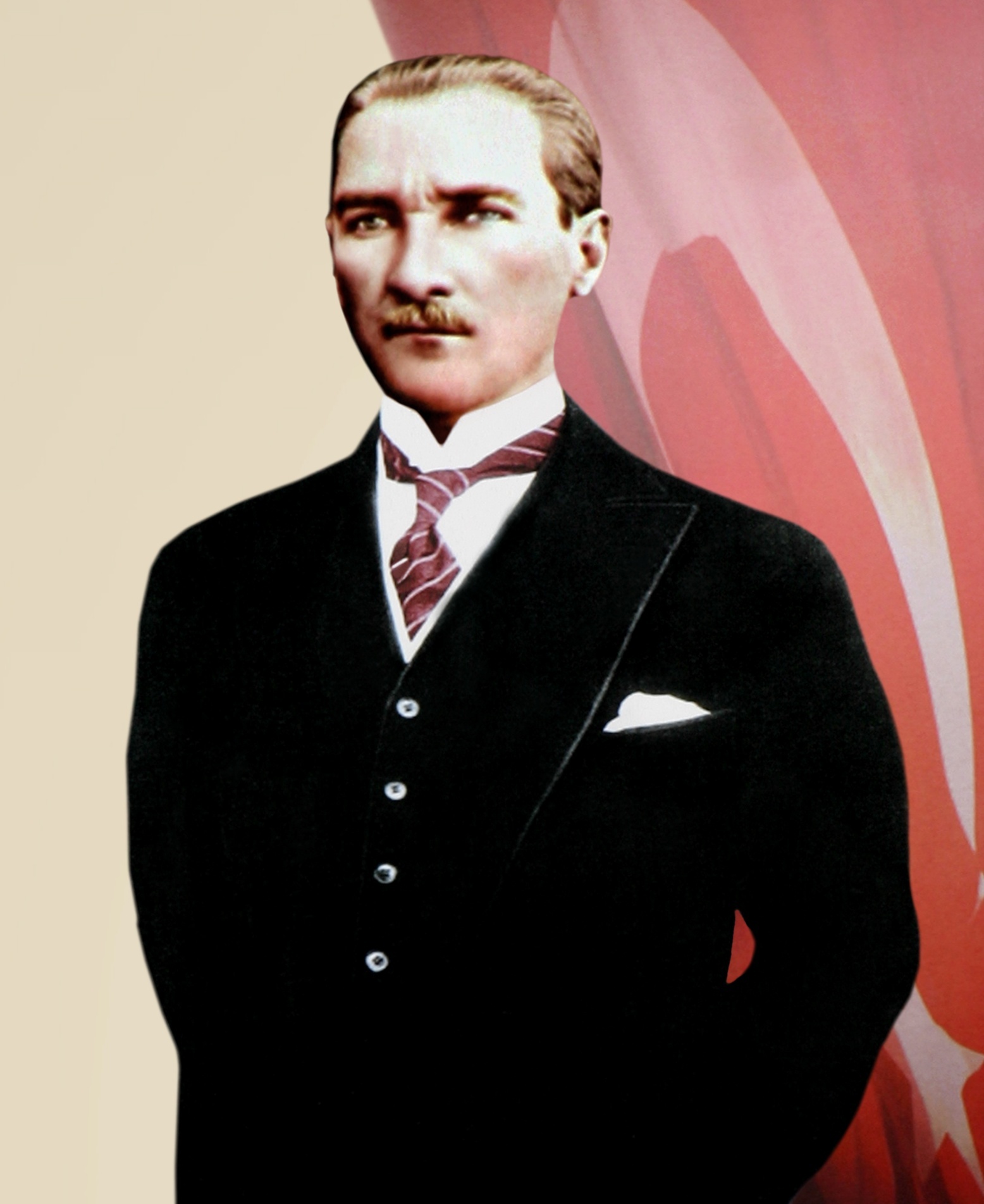 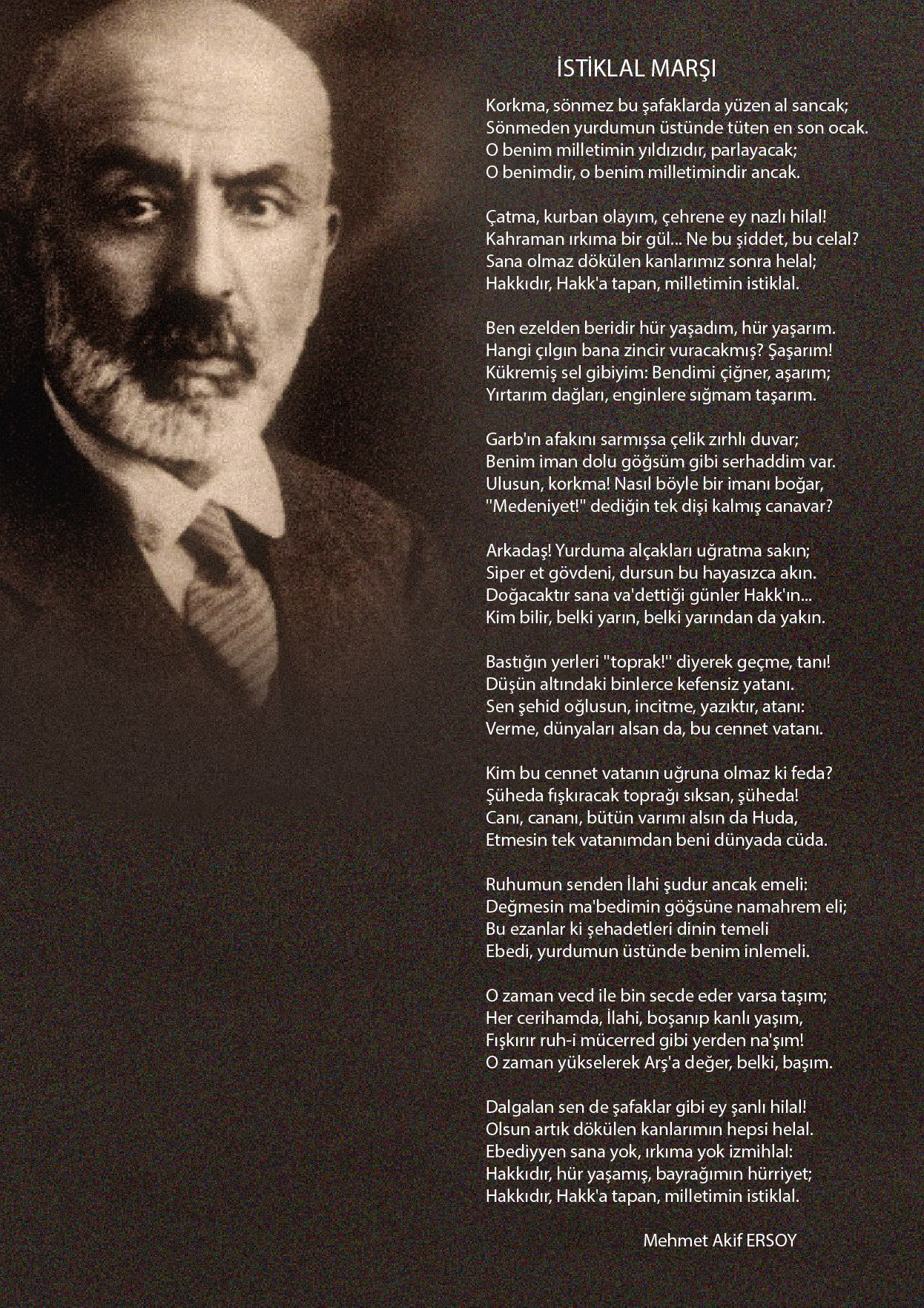 TAKDİMGeçmişten günümüze gelirken var olan yaratıcılığın getirdiği teknolojik ve sosyal alanda gelişmişliğin ulaştığı hız, artık kaçınılmazları da önümüze sererek kendini göstermektedir. Güçlü ekonomik ve sosyal yapı, güçlü bir ülke olmanın ve tüm değişikliklerde dimdik ayakta durabilmenin kaçınılmazlığını da oldukça önem taşımaktadır. Gelişen ve sürekliliği izlenebilen, bilgi ve planlama temellerine dayanan güçlü bir yaşam standardı ve ekonomik yapı, stratejik amaçları hedefleyen ve planlanmış zaman diliminde gerçekleşecek uygulama faaliyetleri ile oluşabilmektedir.Büyük önder Atatürk’ü örnek alan bizler; çağa uyum sağlamış, çağı yönlendiren öğrenciler yetiştirmek için kurula okulumuz, geleceğimiz teminatı olan öğrencilerimizi daha iyi imkânlarda yetiştirip, düşünce ufku ve yenilikçi ruhu açık Türkiye Cumhuriyeti’nin çıtasını daha yükseklere taşıyan bireyler olması için öğretmenleri ve idarecileriyle özverili bir şekilde tüm azmimizle çalışmaktayız.Okul stratejik plan (2015-2019)’da belirtilen amaç ve hedeflere ulaşmamızın okulumuzu gelişme yapacağına inanmaktayız.Stratejik planımızı güçlü yönlerimizi öne çıkaran ve geliştiren, yeni ilişki ağları oluşturan nitelikli eğitim ve araştırma programlarımız disiplinler arası anlamda bir araya getiren bir çerçevedir. Okulumuzun akademik ve sosyal alandaki başlanan üzerine inşa edilmiş olan bu plan, sorumluluklarımızı yerine getirmede kaynaklarımızın daha etkili kullanılmasına imkan sağlamaktadır. Vizyonumuz yönünde daha yoğun işbirlikleri oluşturmaya ve paydaşlarımızda daha çok destek sağlamayı hedefleyen bu plan, okulumuz daha ileriye götürmek için verdiğimiz ve vereceğimiz çabaların yol hatırası olacaktır.Plan hazırlanmasında emeği geçen Strateji Yönetim Ekibine öğretmen, öğrenci ve velilerimize teşekkür ederim.                                                                                                                                   Muzaffer SAMAST                                                                                                                                         Okul MüdürüKÜÇÜKÇEKMECE KAYMAKAMLIĞIŞEHİT BİNBAŞI BEDİR KARABIYIK 
MESLEKİ VE TEKNİK ANADOLU LİSESİ MÜDÜRLÜĞÜ2015-2019 STRATEJİK PLAN ÜST KURULUMillî Eğitim Bakanlığının 16/09/2013 tarihli ve 2013/26 no’lu genelgesi doğrultusunda Stratejik Plan Hazırlama ve Koordinasyon Ekibi tarafından hazırlanan Şehit Binbaşı Bedir Karabıyık Mesleki ve Teknik Anadolu Lisesi Okulu Müdürlüğü 2015-2019 Stratejik Planı incelenerek …../……/2015 tarihinde Stratejik Plan Üst Kurulunca onaylanmıştır.Muzaffer SAMAST   Okul Müdürü    İngilizce Öğretmeni                    Biyoloji Öğretmeni		Okul-Aile Birliği BaşkanÖNSÖZBu stratejik plan dokümanı, okulumuzun güçlü ve zayıf yönleri ile dış çevrelerdeki fırsat ve tehditler göz önünde bulundurularak, eğitim alanında ortaya konan kalite standartlarına ulaşmak üzere yeni stratejiler geliştirmeyi ve bu stratejileri temel alan etkinlik ve hedeflerin belirlenmesini amaçlamaktadır.Plan hazırlamasında emeği geçen tüm ekip arkadaşlarımız ve öğretmen arkadaşlarımıza teşekkürü bir borç biliriz.Stratejik Plan Hazırlama Ekibi				Gizem ATASOY	Z. Nisa ARBAŞ	A. Hakan YILDIRIM				 İngilizce Öğrt.           Biyoloji Öğrt.		     Bil. Tek. Öğrt.İÇİNDEKİLERTAKDİM	..SUNUŞ	.KISALTMALAR	ixGİRİŞ	101.BÖLÜM : STRATEJİK PLANIN HAZIRLANMA SÜRECİ	112. BÖLÜM : DURUM ANALİZİ	13A.	TARİHİ GELİŞİM	13B.	FAALİYET ALANLARI ile ÜRÜN ve HİZMETLER	14C.	PAYDAŞ ANALİZİ	16D.	KURUM İÇİ VE DIŞI ANALİZ	20F.  ŞEHİT BİNBAŞI BEDİR KARABIYIK MESLEKİ VE TEKNİK ANADOLU LİSESİ   OKULU  GELİŞİM VE SORUN ALANLAR…………………………………………………….313.BÖLÜM : GELECEĞE YÖNELİM	32A. MİSYON, VİZYON VE TEMEL DEĞERLER	33B. STRATEJİK PLAN GENEL TABLOSU	34C. STRATEJİK AMAÇ, HEDEF VE TEDBİRLER	35EĞİTİM VE ÖĞRETİME ERİŞİM	35EĞİTİM-ÖĞRETİMDE KALİTE	36KURUMSAL KAPASİTE	424.BÖLÜM:  MALİYETLENDİRME	485.BÖLÜM:  İZLEME ve DEĞERLENDİRME	51TABLOLAR DİZİNİTablo 1: Kısaltmalar …………………………………………………………………………………….9Tablo 2: Şehit Binbaşı Bedir Karabıyık Melseki ve Teknik Anadolu Lisesi Müdürlüğü 2015–2019 Stratejik Plan Üst Kurulu	11Tablo 3: 2015 – 2019 Stratejik Plan Hazırlama ve Koordinasyon Ekibi	12Tablo 4: Faaliyet Alanları Ürün ve Hizmetler	14Tablo 5: Paydaş Listesi	17Tablo 6: Paydaş Etki Önem Matrisi	18Tablo 7: Kurul ve Komisyonlar	21Tablo 8: 2014-2015 Yılı Kurumdaki Mevcut Yönetici Sayısı	22Tablo 9: 2014-2015 Yılı Kurumdaki Mevcut Öğretmen Sayısı	23Tablo 10: Öğretmen ve Yöneticilerin  Yaş İtibari ile Dağılımı...……………………….……	...........23Tablo 11 Öğretmen ve Yöneticilerin  Hizmet Süreleri	23Tablo 12: Kurumda Gerçekleşen Kadrolu Personel Sirkülâsyonunun Oranı	24Tablo 13: 2014-2015 Yılı Yardımcı Hizmetli Personel Durumu………………………………......24Tablo 14: . Kadrolu Personelin Öğrenim Durumlarına Göre Dağılımı………………………...24                                                                                              Tablo 15: Karşılaştırmalı Öğretmen/Öğrenci Durumu: (İlkokul)…………….……..….................24Tablo 16: Sınıf Tekrarı Yapan Öğrenci sayısı………………………………………………..………24Tablo 17: Okul Aile Birliği Ayrıntılı Gelir-Gider Tablosu……………………………………....…26Tablo 18: Üst Politika Belgeleri	28Tablo 19.  GZFT Analizi……............................................................…………………………………29     Tablo 20: Gelişim ve Sorun Alanları	31Tablo 21: Performans Göstergeleri	36Tablo 22: Tedbirler	36Tablo 23: Performans Göstergeleri	38Tablo 24: Tedbirler	39Tablo 25: Performans Göstergeleri	41Tablo 26: Tedbirler	41Tablo 27: Performans Göstergeleri	43Tablo 28: Tedbirler	43Tablo 29: Performans Göstergeleri	45Tablo 30: Tedbirler	45Tablo 31: Performans Göstergeleri	46Tablo 32: Tedbirler………………………………………........................................................………47Tablo 33: Faaliyet ve Projeler………………………………………………………………………….48                          Tablo 34: 2015-2019 Stratejik Planı Faaliyet/Proje Maliyetlendirme Tablosu …………………...50
Tablo 35: İzleme ve Değerlendirme Takvimi………………………..……………………………….54KISALTMALARTablo 1: KısaltmalarGİRİŞSTRATEJİK PLANLAMA	Okul idaresi, öğretmenler ve tüm personel olarak bizler; ülkemiz ve aziz milletimiz için azami derecede gayret gösteren, inandığı değerlerden ödün vermeyen, bilgiyi tüm insanlık yararına kullanan, pozitif düşünen, ürettiği değerlerle ülkesini temsil eden bireyler yetiştirmek üzere görev yaptığımızın bilincindeyiz. Ezber bilgilerin aktarıldığı değil, sorgulama esaslı bilgi edinme ve bilgiye ulaşma yollarının öğretildiği eğitimden yanayız. Görevimizi yaparken ülkemizin geleceği olan gençlerimizin düşüncelerine önem veririz. Gelişme ve ilerlemeden hareketle yenilikleri ve bilgiyi destekleriz. Bizim için karar alma sürecinde katılımcılık, eşitlik esastır. Bütün iç paydaşların katılımıyla; ülkemizin, okulumuzun şartları göz önünde bulundurularak Şehit Binbaşı Bedir Karabıyık Mesleki ve Teknik Anadolu Lisesi Stratejik Planlama Ekibi tarafından özenle hazırlanan bu stratejik planda gösterilen ve gelişen şartlar ve yeni gerçekler göz önünde bulundurularak her yıl yeniden tashih edilerek gerçeğe uygun hale getirilecek hedeflere ulaşılması için titiz, gayretli ve sürekli çalışmanın gerekli olduğunun bilincinde ve azmindeyiz. Bu vesileyle tüm personelimizin bu hedeflere ulaşılabilmesi ve hedeflerden sapma olmaması için elinden gelen gayreti göstereceğini umuyoruz. Hazırlamış olduğumuz “Şehit Binbaşı Bedir Karabıyık Mesleki ve Teknik Anadolu Lisesi 2015–2019 Stratejik Planı’nın; milletimiz, okulumuz, öğrencilerimiz ve personelimiz için iyi sonuçlar getireceğine inanıyor ve tüm paydaşlarımıza başarılar diliyoruz.BÖLÜM 1 : STRATEJİK PLAN HAZIRLIK SÜRECİStratejik Plan Hazırlık Çalışmaları	Milli Eğitim Bakanlığının 2013/26 sayılı genelgesi ve  MEB 2015-2019 Stratejik Plan Hazırlama Programı ve İlçe Milli Eğitim Müdürlüğünün 06/01/2014 tarih ve 602.04/250 sayılı yazıları ile Stratejik Plan Hazırlama Süreci başlatılmıştır.Okul Müdürlüğümüz bünyesinde okul müdürünün başkanlığında iki müdür yardımcısı ve üç öğretmenin yer aldığı stratejik plan üst kurulu …../…../ 2015 tarihli ve …….. sayılı Öğretmenler Kurulu kararıyla oluşturulmuştur. Kurul üyelerinde yine Öğretmenler Kurulunun 16/02/2015 tarihli ve 2015/1 sayılı kararıyla değişikliğe gidilmiştir.Tablo 2. 2015 – 2019 Stratejik Plan Üst KuruluStratejik Plan hazırlık çalışmaları kapsamında okul müdürlüğümüz bünyesinde ………/………../ ……….. tarihli ve ………… sayılı Öğretmenler Kurulu kararı ile Stratejik Plan Hazırlama ve Koordinasyon  ekibi oluşturulmuştur. Tablo 3.  2015 – 2019 Stratejik Plan Hazırlama ve Koordinasyon EkibiMEB 2015-2019 Stratejik Planı Hazırlık Programı çerçevesinde Şehit Binbaşı Bedir Karabıyık Mesleki ve Teknik Anadolu Lisesi Müdürlüğü okulu  Müdürlüğü olarak “Stratejik plan hazırlık süreci” beş aşamalı olarak yürütülmüştür. Bu aşamalar: 1-Hazırlık Dönemi Çalışmaları ve Hazırlık Programı, 2-Durum Analizi, 3-Geleceğe Yönelim, 4-Maliyetlendirme, 5-İzleme ve Değerlendirme aşamalarından oluşmaktadır. Stratejik planlama çalışmalarının yürütülmesinde proje yönetimi yaklaşımı benimsenerek, planlama surecinin belirli bir zaman dilimi içerisinde tamamlanması ve kaynakların etkin kullanımı amacıyla, Stratejik Plan Hazırlama ve Koordinasyon Ekibi tarafından bir iş takvimi oluşturulmuş ve çalışmaların söz konusu takvime uygun olarak yürütülmesine dikkat edilmiştir.BÖLÜM 2 : DURUM ANALİZİ	DURUM ANALİZİStratejik Plan Hazırlama sürecinin ilk aşamasını durum analizi oluşturmuştur. Bu analizde okulumuzun mevcut durumu hakkında bilgiler verilmiştir.Tarihsel gelişimle başlayan durum analizinde mevzuat incelemesi yapılmış, faaliyet alanları ile ürün ve hizmetler belirtilmiştir.	Bu bölümde tüm iç ve dış paydaşlar belirlenerek bir paydaş analizi yapılmıştır. Paydaş analizi değerlendirmeleri sonucunda kurum içi ve kurum dışı analizler çıkarılmıştır.TARİHİ GELİŞİMOkulumuz, 1995-1996 Eğitim-Öğretim yılında, geçici olarak, Şehit Binbaşı Bedir Karabıyık İlköğretim Müdürlüğüne bağlı olarak hizmete açılmış; 2001-2002 Eğitim-Öğretim yılında şimdiki binasına taşınmıştır.Kurucu müdür vekili Şerafettin NAMLI’dan sonraki dönemlerde Hayati ŞAHİN, Orhan BÜYÜKSAYAR okulumuzda vekil olarak müdürlük yapmışlardır.27/03/2001 tarihinden sonra okulumuzda müdür olarak sırasıyla Behçet SÖĞÜT, Dursun ŞAHİNTÜRK, Mehmet KIRAÇ, Hüseyin GÖKÇE, Salih GÜNEŞ görev yapmışlardır. 15/12/2014 tarihinden itibaren ise Muzaffer SAMAST okul müdürü olarak görev yapmaktadır.Okulumuz, 4 Nisan 1994 tarihinde Kars-Sarıkamış’ta bölücü terörist grubu pkk ile girdiği sıcak çatışmada vurularak şehit olan Binbaşı Bedir KARABIYIK’ın adını taşımaktadır.21 derslik,3  Kimya Laboratuvarı, 4 Bilişim Teknolojileri Laboratuvarı, 1 kütüphane, 1 sunu odası ve 1 rehberlik servisi ile eğitim-öğretime devam eden okulumuz ayrıca her yıl çeşitli aktiviteler düzenleyerek, öğrencilerimizin yeteneklerini sergilemesine, ilgi alanını belirleyip bu alanda çalışmasına, böylece kendilerini hem zihinsel hem de fiziksel olarak geliştirmesine katkıda bulunmaktadır.Şehit Binbaşı Bedir Karabıyık Lisesi üstün yetenekli öğretmenleri, idareci ve personeli ile adına yakışır, vatanına, milletine hayırlı öğrenciler yetiştirmeyi hedeflemekte, bu doğrultuda çalışmalarına devam etmektedir.FAALİYET ALANLARI ile ÜRÜN ve HİZMETLER2015-2019 stratejik plan hazırlık sürecinde okul müdürlüğümüzün faaliyet alanları gruplandırılmıştır. Gruplama, yönetim ve eğitim-öğretim olmak üzere iki ana başlık altında yapılmıştır.Buna göre okulumuzun faaliyet alanları ile ürün ve hizmetleri şu şekildedir:Tablo 4. Faaliyet Alanları Ürün ve HizmetlerPAYDAŞ ANALİZİPaydaş analizi çalışmaları ile stratejik planlama çalışmalarına veri sağlamak için okulumuz iç ve dış paydaşlarının okulumuz hizmetleri ile ilgili beklentilerini öğrenmek, memnuniyetlerini ölçmek ve okulumuzun hizmet performansını saptamak amaçlanmıştır. Paydaşlar iyi bir stratejik planın en önemli unsurlarıdır. Bu bağlamda paydaşların belirlenmesinde hassas davranılmıştır.Paydaş Belirleme Çalışması	Paydaş belirleme çalışmaları çerçevesinde hazırlama ekibi üyeleri iş bölümü yaparak paydaş görüşmeleri gerçekleştirmiştir.Yapılacak faaliyet ve projeler için hangi paydaşların önem arz ettiği dikkate alınarak bir taslak liste hazırlanmıştır. Bu taslak liste çerçevesinde yapılan paydaş görüşmelerinde listede düzenlemeler yapılarak son hali verilmiştir.  Paydaşların belirlenen projelerle ilgili beklentileri de tespit edilmiştir.Paydaşlar belirlendikten sonra; lider, çalışan, müşteri, temel ortak, stratejik ortak ve tedarikçi olmak üzere beş kategoride sınıflandırılmıştır. Bu sınıflandırma,paydaşlar arasındaki ilişkinin doğru kurulabilmesi açısından önem taşımaktadır. Paydaşlar değerlendirilerek, okulumuzun sunduğu hizmetlerle bunlardan yararlananların ilişkilendirilmesi yapılmıştır.  Paydaşlar sınıflandırıldıktan sonra tüm paydaşların ayrıntılı bir analizi yapılmıştır. Katılımcı bir anlayış çerçevesinde belirlenen paydaşlar kurumun işleyişi ve yapısı hakkında da bilgilendirilmiştir. Site üzerinden paydaş anketi yayımlanarak paydaşlar anket hakkında bilgilendirilmiş ve anketi doldurmaları sağlanmıştır. İç paydaşların tümü anketi doldurmuştur. …… kişi tarafından doldurulan dış paydaş anketi de değerlendirilerek veriler analiz edilmiştir. Öncelikli paydaşların kuruluş hakkındaki görüş ve önerilerinin alınarak stratejik plana yansıtılması bir program dahilinde yürütülmüştür. Son aşamada tespit edilen paydaşların önceliklendirilmesi yapılmıştır.Buradaki öncelik o paydaştan etkilenme düzeyinin görülmesi bakımından önemlidir.Tablo : 5 Paydaş ListesiTablo: 6  Paydaş Etki Önem MatrisiKURUM İÇİ VE DIŞIANALİZKURUM İÇİ ANALİZKurumun Organizasyon YapısıŞehit Binbaşı Bedir Karabıyık 
Mesleki ve Teknik Anadolu Lisesi Müdürlüğü Teşkilat ŞemasıKurulan Ekip / Kurul ve KomisyonlarOkulumuzda çeşitli alanlarda çalışma yapmak, yapılan iş ve işlemleri takip etmek amacıyla yönetmelikler gereği olması gereken kurul ve komisyonlar kurulmuş bu kurul ve komisyonlar belirli aralıklarla veya ihtiyaç durumlarına göre toplanmaktadır. Tablo 7. Kurul ve Komisyonlarİnsan KaynaklarıTablo8 .2014-2015 Yılı Kurumdaki Mevcut Yönetici SayısıTablo 9. 2014 Yılı Kurumdaki Mevcut Öğretmen SayısıTablo 10. Öğretmen ve Yöneticilerin  Yaş İtibari ile DağılımıTablo 11. Öğretmen ve Yöneticilerin Hizmet Süreleri Tablo 12. Kurumda Gerçekleşen Kadrolu PersonelSirkülâsyonunun OranıTablo13.2014-2015 Yılı Yardımcı Hizmetli Personel DurumuTablo 14. 2014-2015 Eğitim ve Öğretim Yılı Kadrolu Personelin Öğrenim Durumlarına Göre DağılımıTablo 15.  Karşılaştırmalı Öğretmen/Öğrenci Durumu: Tablo 16.  Sınıf Tekrarı Yapan Öğrenci sayısıTeknolojik KaynaklarOkulumuz teknolojiyi eğitimle birleştirerek önemli kazanımlar sağlamıştır. Tüm sınıflarda projeksiyon cihazları mevcut olup tüm projeksiyonlar bilgisayar desteklidir. Müdürlüğümüz, güncel teknolojik araçları kullanmaktadır. Ayrıca  Milli Eğitim Bakanlığı Bilgi İşlem Sistemi (MEBBİS), MEİS, MEBBİS, TEFBİS,KBS sistemleri yönetim işlemlerinde kullanılmaktadır. Dosyalama işlemlerinde KURUM NET sistemi kullanılmaktadır.Okulumuzun web sayfası sürekli güncel tutulmaktadır. Sosyal medyayı da kurumsal olarak kullanan okulumuz her türlü teknolojik araçları kullanarak tüm paydaşlarımıza erişmeyi hedeflemiştir.Mali KaynaklarOkulumuzun finans kaynağını Okul-Aile Birliği bütçesi oluşturmaktadır. Okul-Aile Birliğimiz de bütçesini, kantin kira geliri, velilerin, gerçek kişilerin ve tüzel kişilerin bağışlarından gelen gelirler ile oluşturmaktadır.	Tablo. Gider TablosuTablo17. Okul Aile Birliği Ayrıntılı Gelir-Gider TablosuKURUM DIŞI ANALİZ (PEST)Bilim ve teknolojinin baş döndürücü bir hızla geliştiği günümüzün dünyasında çağa ayak uydurmak çok daha önemli hale gelmiştir. Bunun için meydana gelen tüm gelişmeleri yakından takip etmek yeterli olmamaktadır. Olabilecek gelişmeleri de tahmin etmek, etkin strateji geliştirebilmek için önemlidir. İyi bir strateji,  sadece olanlar üzerine değil olacaklar üzerine de kurulmalıdır. Yakın çevrede olup bitenler kadar olması muhtemel gelişmeler de önemlidir. Stratejiyi doğrudan etkileyen çevreler; politik, ekonomik, sosyal ve teknolojik çevrelerdir. Bu bağlamda bu dört çevrenin analizinin doğru yapılması iyi bir stratejik planın mayasını oluşturur.Ekonomik çevre olarak bakıldığında orta ve düşük gelir grubunun yoğunlukta olduğu bölgede veli bağışları dışında okula gelir sağlayacak imkânların kısıtlı olduğu görülmektedir. Veli bağışları da çevrenin ekonomik durumuna paralel olarak sınırlı kalmaktadır. İşgücü dünya ve ülke gerçeklerine paralel olarak oldukça hareketli bir yapıya sahiptir. Genç nüfusun yoğun olması işgücü ve ekonomik güç bakımından olumlu bir durumdur. 1990'lardan başlayarak "toplu konut" yapılaşmaları da hızlanmıştır. Özellikle, otoyolun geçtiği bir bölge olması ulaşım seçeneklerini arttırmıştır. Dahası ulaşım süresinin kısalması sonucu bölge önem kazanmaya başlamıştır. Öte yandan gözle görülür oranda yapılan Organize Sanayi Bölgesi yatırımları, buradaki sanayinin gelişimini de hızlandırmıştır. Çevre sanayi olarak iyi bir gelişmişlik düzeyine sahiptir. Bu durum işgücünün doğru ve dengeli dağılımını desteklemesi açısından bir fırsat olarak görülebilir.Çevrenin sosyal yapısı incelendiğinde her kültür ve eğitim seviyesinde bireylerden oluşan bir yaşam alanı karşımıza çıkmaktadır. Esasen yoğun bir sanayi bölgesi olan çevre şartları değerlendirildiğinde nüfusun yoğunluğunun işçiler ve onların ailelerinden oluştuğu söylenebilir. Kültürel ve ekonomik farklılıklar eğitimdeki fırsat eşitliğinin en zayıf halkasını oluşturmaktadır. Ancak bu farklılıklar eğitimin etkili kullanımı sonucu zenginliğe dönüştürülerek toplumsal barışa katkı sağlanabilir. Her yöreden bireyin yaşaması nedeniyle sınıfların oluşturulması sürecinde belli bir dengenin gözetilmesi önemli olmaktadır. Genel veli profili daha bilinçli ve daha talepkâr yönde değişiklik göstermektedir. Erken yaşta eğitime başlamanın çocukların gelişimi ve başarısı üzerinde görülen olumlu etkileri okul öncesi eğitim talebinin artmasını sağlamıştır. Bilinçli veli profilindeki artış doğru yönlendirilerek kaliteli eğitimin itici gücüne dönüştürülebilir. Bu bağlamda bireylerin kendilerini çok yönlü geliştirebilmeleri için uygun ortamlara ihtiyaç da önemli ölçüde artmaktadır. Bu ihtiyacı gidermeye yönelik olarak okul bünyesinde faaliyet alanları oluşturulabilir.Eğitimin teknolojinin kapsama alanı dışında olması elbette beklenemez. Teknolojinin hızla geliştiği ve çeşitlendiği çağımızda eğitim teknolojisi her zaman olduğundan daha önemli bir hale gelmiştir. Eğitim yer ve zamandan bağımsız olarak hayatın her zerresinde her zamankinden daha çok ortaya çıkmaktadır. Artık, Sokrates’in de dediği gibi “Eğitim kıvılcım çakmaktır, boş bardağı doldurmak değildir.” Okullarda da sistem bilgiyi verme değil bilgiye ulaşma yolunu öğretme üzerine kurulmaktadır. Bu durum, insan kaynaklarının da kendini daha fazla geliştirme noktasında itici güç olacaktır. Resmi yazışma ve görüşmelerin önemli bir kısmının elektronik ortamda yapılması da zaman ve para israfının önüne geçerek işlerin daha hızlı ve daha etkin yürümesi açısından kolaylık sağlamaktadır. Sosyal medyanın kullanım yaşının düşmesi, buna bağlı olarak da kullanım süresinin uzaması aile içi iletişimi olumsuz yönde etkileyebilmektedir. Bu olumsuzluk ister istemez eğitime de yansımaktadır. Sosyal medyanın sık kullanılma özelliği doğru kanalize edilerek, veli öğrenci okul iletişimi konusunda da bir fırsat yaratılabilir. Bilgisayar okur yazarlığının artması da bu konuda bir fırsat oluşturabilir.Üst Politika BelgeleriStratejik plan hazırlıkları kapsamında üst politika belgeleri incelenmiş olup planımızda oluşturulanamaç hedef ve göstergelerimiz üst politika belgelerinde gösterilen perspektif dikkate alınarak yapılmıştır.Tablo 18.: Üst Politika BelgeleriGZFT (Güçlü, Zayıf, Fırsat, Tehdit) Analizi	Okul Müdürlüğümüzün  GZFT Analizi çalışmaları kapsamında;1.Stratejik Plan Hazırlama ekibi tarafından oluşturulan GZFT Analiz Formu iç paydaşlarımızla paylaşılarak,2.Öğretmenler Kurulu ve diğer bilgilendirmetoplantılarıyla,Okul müdürlüğümüzün zayıf ve güçlü yanları ile fırsat ve tehditlerinin tespiti yapılmıştır. Yapılan çalışmalara göre Okul Müdürlüğümüzün güçlü ve zayıf yönleri ile fırsatları ve tehditleri 3 Tema başlığı altında aşağıda yer almaktadır.Tablo 19.  GZFT AnaliziŞEHİT BİNBAŞI BEDİR KARABIYIK MESLEKİ VE TEKNİK ANADOLU LİSESİ OKULU  GELİŞİM VE SORUN ALANLARIKüçükçekmece İlçe Milli Eğitim Müdürlüğü Stratejik planında kurumun kendi sorumluluk alanında olup çözülmesi gereken aşağıdaki sorun alanları listesi yer almaktadır.GELİŞİM/SORUN ALANLARI	Eğitim ve ÖğretimiTamamlamada 2 , Eğitim ve Öğretimde Kalitede 3, Kurumsal Kapasitede  2  olmak üzere toplam 7 sorun/gelişim alanı tespit edilmiştir.Tablo 20: Gelişim ve Sorun Alanları 3.BÖLÜM GELECEĞE YÖNELİMA. MİSYON, VİZYON VE TEMEL DEĞERLER Okul Müdürlüğümüzün Misyon, vizyon, temel ilke ve değerlerinin oluşturulması kapsamında öğretmenlerimiz, öğrencilerimiz, velilerimiz, çalışanlarımız ve diğer paydaşlarımızdan alınan görüşler sonucunda stratejik plan hazırlama ekibi tarafından oluşturulan Misyon, Vizyon, Temel İlke ve Değerler; Okulumuz üst kurulana sunulmuş ve üst kurul tarafından onaylanmıştır.TEMEL DEĞERLERİMİZÖğrenci merkezli eğitimi savunuruz.Dürüst, güvenilir, şeffaf, hizmet ve çözüm odaklı yönetim anlayışını benimseriz.Toplam Kalite Yönetimini benimseriz.Farklılıklara saygılı olmayı, değişime ve gelişime açık olmayı önemseriz.Teknolojiden ve bilimden sürekli ve etkin yararlanırız.Hizmet sunduğumuz ailelerimizin ve öğrencilerimizin isteklerini, ihtiyaçlarını belirleyip, bunları karşılamaya çalışırız.Kararlarımızı elde ettiğimiz sonuçlara göre alırız.Görevlerimizi yerine getirirken katılımcılık, şeffaflık ve tarafsızlık ilkelerini uygularız.Tüm ilişkilerde insana saygı esasını uygular; çalışan ve hizmet alanların beklenti, duygu ve düşüncelerine değer veririz.Çalışmalarda etkililik ve verimliliğin ekip çalışmalarıyla sağlanacağı anlayışını kabul ederek ekip çalışmalarına gereken önemi veririz.Görev dağılımı ve hizmet sunumunda adil oluruz ve çalışanın kuruma katkısını tanıyıp takdir ederiz.B. STRATEJİK PLAN GENEL TABLOSUC. TEMA, AMAÇ, HEDEF VE TEDBİRLERTEMA: EĞİTİM VE ÖĞRETİME KATILIMSTRATEJİK AMAÇ 1:Gençlik çağındaki tüm bireylerin; eşit ve adil şartlar altında eğitim ve öğretim hizmetlerine katılarak okula devamlarını sağlamakStratejik Hedef 1.1: Eğitim Öğretime Katılım Gençlik çağındaki tüm bireylerin eğitim öğretim hizmetlerinden yararlanma ve okulu bitirme oranlarını artırmak.Mevcut Durum AnaliziOkulumuzda 2014-2015 öğretim yılında 10 gün ve üzeri devamsızlık yapan öğrenci oranı %5 20 gün ve üzeri devamsızlık oranı ise %2 olarak gerçekleşmiştir. Sürekli devamsız öğrenci oranı ise 2014-2015 Eğitim ve Öğretim Yılı sonu itibariyle %3 tür.Okulumuzda bulunan dezavantajlı öğrencilerin eğitim öğretime devam etmeleri ve sorunların çözümü için öğrenci ve velilerle görüşmeler yapılmış, sorunlar tespit edilmiş, mevcut imkânlar dâhilinde çözüm önerileri üretilmiştir.Tablo 21. Performans GöstergeleriTablo 22. TedbirlerTEMA: EĞİTİM-ÖĞRETİMDE KALİTE STRATEJİK AMAÇ 2:Mevcut imkânların en iyi şekilde kullanılarak gençlik çağındaki her bireye yaşına uygun bilgi, beceri, tutum ve davranışın kazandırılması ile girişimci, yenilikçi, keşfedici, dil becerileri yüksek, iletişime ve öğrenmeye açık, özgüven ve sorumluluk sahibi, kendini gerçekleştirmiş sağlıklı ve mutlu bireylerin yetişmesine imkân sağlamak.,Stratejik Hedef 2.1:Öğrenci Başarısı ve Öğrenme KazanımlarıGençlik çağındaki her bireyin akademik başarı düzeyleri ile ruhsal ve fiziksel gelişimlerine yönelik sosyal, kültürel ve sportif faaliyetlere katılım oranını artırarak özgüveni ve sorumluluk bilinci yüksek bireyler yetiştirmekMEVCUT DURUMOkulumuzda ders dışı eğitim çalışmaları kapsamında 2014-2015 Eğitim ve Öğretim yılında tiyatro, şiir okuma, atletizm, masa tenisi, futbol ve hentbol olmak üzere toplam 6 ayrı grup oluşturulmuş ve ders dışı eğitim çalışmalarına %10 katılım sağlanmıştır. 	Okul içinde 2014-2015 Eğitim ve öğretim Yılında 8 gezi, 7 sinema/tiyatro gösteri etkinliği, 15 sportif etkinlik düzenlenmiştir. Düzenlenen sportif etkinlikler il çapında düzenlenen fiziksel etkinlikler şölenine katılım şeklinde gerçekleşmiştir. 2014-2015 Eğitim ve Öğretim yılında okul bünyesinde düzenlenen tiyatro/sinema etkinliğine katılım %8, gezilere katılım % 70 sportif etkinliklere katılım %10, yarışmalara katılım da % 15 olarak gerçekleşmiştir. Daha çok tanıtım ve teşvik yapılarak bu oranın artırılabileceği değerlendirilmektedir.Kurum olarak daha uluslararası yapılan “Uluslararası MEB Robot Yarışması” projesine aktif katılım sağlanmıştır. Bu konuda mevcut durumun çok ötesine gidilip farklı projelere katılım gerçekleştirilerek gerek nitelik gerek nicelik yönünden iyileşme öngörülmektedir.Tablo 23.  Performans Göstergeleri Tablo 24. Tedbirler	Stratejik Hedef 2.2: Eğitim ve Öğretim ile İstihdam İlişkisinin Geliştirilmesi:Sektörle ve sivil toplum kuruluşları ile işbirliği yapılarak hayat boyu öğrenme ilkesi çerçevesinde işgücü piyasasının talep ettiği beceriler ile uyumlu bireyler yetiştirerek istihdam edilebilirliklerini arttırmakMEVCUT DURUMÖğrencilerimize çalışma hayatının öğretilebilmesi amacıyla mevcutta 126 12.Sınıf öğrencilerimiz alanlarıyla ilgili çeşitli şirketlerde staj görmektedir. İlgili şirketler öğrencilerimize iş olanağı sağlamasının yanı sıra üniversiteye devam edebilmesi için çeşitli yardımlarda bulunulmaktadır.Stratejik Hedef 2.3: Yabancı Dil ve HareketlilikYenilikçi yaklaşımlar kullanılarak, öğrencilerin bir yabancı dili anlama ve konuşma seviyesini yükseltmek ve bu amaçla yapılan uluslararası hareketli öğrenci ve öğretmen sayısını artırmakMEVCUT DURUMYabancı dilde iletişimin güçlü olması bir ülkenin ekonomik gelişmişliğini de olumlu yönde etkilemektedir. Ekonomisi gelişmiş ülkelerin yabancı dil iletişim düzeylerine bakıldığında bu durum net olarak görülebilir.Yabancı dil eğitiminde yenilikçi yaklaşımlar günümüzde önem kazanmaya başlamıştır. Bu yenilikçi yaklaşımlar çerçevesinde geliştirilen en önemli projelerden birisi DynEd İngilizce dil eğitim projesi ve e-twinningprojesidir.	Yabancı dil öğretmeni olarak okulun norm kadrosu 4’tür. Çalışan 3 kadrolu öğretmenimiz bulunmaktadır. 2014-2015 Eğitim ve Öğretim yılında Yabancı dil dersi yıl sonu başarı puan ortalaması 62 olarak gerçekleşmiştirTablo 25: Performans GöstergeleriTablo 26.TedbirlerTEMA: KURUMSAL KAPASİTESTRATEJİK AMAÇ 3:Yeni kamu hizmeti yaklaşımı çerçevesinde; insan kaynaklarını, fiziki, mali ve teknolojik yapı ile yönetim ve organizasyon yapısını geliştirip bilgi yönetimi ve kurumsal iletişimi artırarak,  hizmet kalitesini yükseltecek etkin ve verimli işleyen bir kurumsal yapıyı oluşturmak Stratejik Hedef 3.1: İnsan KaynaklarıGörev tanımlarına uygun biçimde çalışan personelin, yeterliklerinin ve performansının geliştirildiği, buna bağlı olarak mevcut insan kaynağının niteliğinin ve verimliliğinin arttığı etkin bir insan kaynakları yönetimi oluşturmakMEVCUT DURUM2014-2015 Eğitim ve Öğretim yılı sonu itibariyle okulumuzda 53 personel görev yapmaktadır. Tüm personelin görev dağılımı yapılmıştır.2014-2015 Eğitim ve Öğretim Yılı sonu itibariyle öğretmen/şube başına düşen öğrenci sayısı ortalama 16 olarak gerçekleşmiştir. Öğretmen norm kadro doluluk oranı ise % 70 olmuştur. Okul-aile birliği bütçesinden ve ana sınıfı bütçesinden çalıştırılan hizmetliler sayısı 5’tir. Kadrolu olarak çalışan hizmetli sayısı 2’dir.2014-2015 Eğitim ve Öğretim Yılında tayini çıkarak kurumdan ayrılan personel oranı % 2 olarak gerçekleşmiş, göreve başlama oranı da %8 olmuştur.Tablo 27. Performans Göstergeleri Tablo28. TedbirlerStratejik Hedef 3.2Fiziki ve Mali Alt YapıEtkin ve verimli bir mali yönetim yapısını oluşturarak çağın gereklerine uygun biçimde donatılmış, nitelikli ve güvenli eğitim ortamlarını tesis etmek MEVCUT DURUMOkulumuzda TEFBİS projesi kapsamında kaynak türlerine göre gelir ve gider envanterleri, öğrenciye yapılan eğitim harcamaları, gerçek ve güncel verilerle elektronik ortamda tutulmaktadır. Tüm ihtiyaçlar Okul-Aile Birliği Bütçesinden karşılanmaktadır. Birlik gelirlerini ise velilerin yaptıkları bağışlar, düzenlenen kermes, gece v.b etkinliklerden elde edilen gelirler ve kantin kira geliri oluşturmaktadır.	2014 itibari ile toplam 21 adet derslik, 1 rehberlik odası,.1 Müdür odası, 4 Müdür Yardımcısı Odası, 1 Öğretmenler Odası bulunmaktadır. Okul tekli/normal eğitim yapmakta olup derslik başına düşen öğrenci sayısı 2014-2015 Eğitim ve Öğretim Yılı sonu itibariyle 40’tr	Okul Aile Birliği bütçesinde 2014 yılı sonu itibariyle gelir, bir önceki yıldan devirle beraber 5600 TL olurken gider ise 41400 TL olarak gerçekleşmiştir. Velilerden alınan bağışların Okul-Aile Birliği bütçesinin gelir kalemindeki payı %52 olmuştur.  Faaliyet ve etkinliklerden elde edilen gelirlerin Okul-Aile Birliği bütçesine katkı oranı ise % 6 olarak gerçekleşmiştir. Kurumun fiziki kapasitesini geliştirme ve iyileştirmeye yönelik yapılan harcamaların Okul-Aile Birliği bütçesine oranı 2014 yılı sonu itibariyle % 21 olarak gerçekleşmiştir. Bütçenin en büyük gider kalemini % 80 ‘lik oranla personel gider ve ödemeleri 40.000TL oluşturmaktadır. Tablo 29. Performans Göstergeleri Tablo 30. TedbirlerStratejik Hedef 3.3: Yönetim ve OrganizasyonKurumsal rehberlikle desteklenen, çoğulcu, katılımcı, şeffaf ve hesap verilebilir performans yönetim sisteminin uygulandığı bir yönetim ve organizasyon yapısını oluşturmakMEVCUT DURUMYeni kamu hizmeti yönetimi çerçevesinde çoğulcu, katılımcı, bürokratik işlemlerin en aza indirildiği, şeffaf ve hesap verilebilir bir yönetim anlayışına sahip olmanın hedeflenmesi aslında stratejik planın özünü oluşturmaktadır. Hizmet standartları okulun web sayfasındayayınlanmıştır.Okul içinde katılımcı ve çoğulcu yaklaşım çerçevesinde 2014 yılı itibariyle 8 komisyon/kurul oluşturulmuştur. Komisyonlar, görev alanları içerisinde toplanıp demokratik kurallar içerisinde karar almaktadır. Öğretmenler kurulunda alınan kararların uygulanma oranı 2014 yılı itibariyle % 90 olarak gerçekleşmiştir.Kurumun web sitesi sürekli güncel tutularak çeşitli haber ve duyuruların yayımlanması sağlanmaktadır. 2014 yılı itibariyle web sayfasının ziyaret edilme sayısı 3765 olarak gerçekleşmiştir.Tablo31. Performans GöstergeleriTablo 32. Tedbirler4.BÖLÜMMALİYETLENDİRMEFAALİYET VE PROJELERTüm amaç ve hedeflerle ilgili performans göstergelerinde iyileştirmeye yönelik olarak geliştirilecek faaliyet ve projeler öngörülen tedbirler doğrultusunda tespit edilmiştir.Tablo33. Faaliyet ve ProjelerTablo 34. 2015-2019 Stratejik Planı Faaliyet/Proje Maliyetlendirme Tablosu5.BÖLÜMİZLEME ve DEĞERLENDİRMEŞEHİT BİNBAŞI BEDİR KARABIYIK MESLEKİ VE TEKNİK ANADOLU LİSESİ OKULU 2010-2014 STRATEJİK PLANIN DEĞERLENDİRMESİ	2013 yılında çıkartılan Kamu Mali Yönetimi ve Kontrol Kanunu ile yasal bir zorunluk haline gelen Stratejik plan çalışmaları 2006/55 sayılı Genelge ile 2006 yılı Eylül ayında başlamış ve 2009 yılı Aralık ayında Millî Eğitim Bakanlığının ilk Stratejik Planının kamuoyuna açıklanmasıyla tamamlanmıştır.	Şehit Binbaşı Bedir Karabıyık Mesleki ve Teknik Anadolu Lisesi Okulu 2010-2014 Stratejik Planında Eğitim-Öğretim başlığıyla …. tema altında …..Stratejik Amaç ve …… Stratejik Hedef yer almıştır. Katılımcı bir anlayışla hazırlanan ilk stratejik planda performans programları, stratejik hedeflere dayalı olarak belirlenen yıllık performans hedefleri ile oluşturulmuştur. 2010-2014 Stratejik Planı ilk olmasının getirdiği bazı eksiklikleri göze çarpsa da uzun dönemli planlama anlayışının okulumuzca benimsenmesi ile kurumsallığın ve sürdürülebilir yönetim anlayışının gelişmesine katkı sağlanmıştır.	İlk plan yapıldığında okulumuzun henüz 4+4+4 eğitim sistemi gündemde olmaması gibi nedenlerle hedeflerle ilgili bazı unsurların gerçekleşmesi mümkün olmamıştır.	Şehit Binbaşı Bedir Karabıyık Mesleki ve Teknik Anadolu Lisesi Okulu2010-2014 Stratejik Planının gerçekleşme durumu değerlendirildiğinde mali ve teknolojik altyapıda göreceli de olsa birtakım iyileşmelerin olduğu görülmüştür.  2010-2014 Stratejik Plan döneminde önemli iyileşme sağlanan alanlara yönelik ikinci plan döneminde de etkin çalışmaların yapılması öngörülmüştür. Ayrıca sorun olan ve geliştirilmesi gereken alanlar tespit edilerek bunların giderilmesine yönelik hedef ve tedbirler belirlenmiş ve bunların gerçekleşme durumlarını izlemek üzere göstergeler oluşturulmuştur.Şehit Binbaşı Bedir Karabıyık Mesleki ve Teknik Anadolu Lisesi Okulu 2010-2014 Stratejik Planı Gösterge Gerçekleşme Durumu		12 yıllık zorunlu eğitim düzenlemesinin I. Plan döneminde hayata geçirilmesi Stratejik Planda yer alan önemli sayıda stratejinin uygulanmasını etkilemiş dolayısıyla bazı göstergelerin hedeflerinden uzak kalmasına neden olmuştur.	Buna göre, Şehit Binbaşı Bedir Karabıyık Mesleki ve Teknik Anadolu Lisesi Okulu2010-2014 yılı Stratejik Planında belirlenen 1 tema altındaki  3 Stratejik Amaç ve 6  Stratejik Hedefe ulaşmak için belirlenen 6 göstergeden; 3 tanesinde %100bir gerçekleşme oranı yakalanmıştır. 3 tanesinde de  % 70 bir gerçekleşme oranı yakalanmıştır.	Şehit Binbaşı Bedir Karabıyık Mesleki ve Teknik Anadolu Lisesi  Okulu..2015-2019 Stratejik Planı’nda yer alan amaç, hedef, gösterge ve tedbirlerin belirlenmesinde Küçükçekmece Millî Eğitim Müdürlüğü ve Şehit Binbaşı Bedir Karabıyık Mesleki ve Teknik Anadolu Lisesi Okulu. Müdürlüğü 2010-2014 Stratejik Planı’nın değerlendirilmesi sonucu elde edilen veriler belirleyici unsurlar arasında yer almıştır. ŞEHİT BİNBAŞI BEDİR KARABIYIK MESLEKİ VE TEKNİK ANADOLU LİSESİ OKULU 2015-2019 STRATEJİK PLANIİZLEME VE DEĞERLENDİRME MODELİ5018 sayılı Kamu Mali Yönetimi ve Kontrol Kanunun amaçları doğrultusunda kamu idarelerinin; stratejik planlar vasıtasıyla,üst politika belgeleri ve benimsedikleri temel ilkeler çerçevesinde geleceğe ilişkin misyon ve vizyonlarını oluşturması,  stratejik amaçlar ve ölçülebilir hedefler saptaması, performanslarını önceden belirlenmiş olan göstergeler doğrultusunda ölçmesi ve bu sürecin izleme ve değerlendirmesini yapmaları gerekmektedir. Bu kapsamda üst politika belgeleri ve özellikle Küçükçekmece İlçe Milli Eğitim Müdürlüğü 2015-2019 Stratejik Planı da gözetilerek Şehit Binbaşı Bedir Karabıyık Mesleki ve Teknik Anadolu Lisesi OkuluStratejik Planı hazırlanmıştır.İzleme, stratejik plan uygulamasının düzenli periyotlarla takip edilmesi ve raporlanmasıdır. Değerlendirme ise, uygulama sonuçlarının plandaki amaç ve hedeflere kıyasla ölçülmesi ve söz konusu amaç ve hedeflerin tutarlılık ve uygunluğunun analiz edilmesidir.Şehit Binbaşı Bedir Karabıyık Mesleki ve Teknik Anadolu Lisesi OkuluMüdürlüğünün 2015-2019 Stratejik Planı İzleme ve Değerlendirme Modeli’nin çerçevesini;Performans göstergelerinin gerçekleşme durumlarının tespit edilmesi,Performans göstergelerinin gerçekleşme durumlarının hedeflerle kıyaslanması,Sonuçların raporlanması ve paydaşlarla paylaşımı,Gerekli tedbirlerin alınmasısüreçleri oluşturmaktadır.Şehit Binbaşı Bedir Karabıyık Mesleki ve Teknik Anadolu Lisesi Okulu2015-2019 Stratejik Planı’nda yer alan performans göstergelerinin gerçekleşme durumlarının tespiti yılda iki kez yapılacaktır.  Planın hazırlanma takvimi ile ilgili sapma göz önünde bulundurularak sadece 2015 yılı için izleme bir defa sene sonunda yapılacaktır. Yılın ilk altı aylık dönemini kapsayan birinci izleme kapsamında, göstergeler ile ilgili gerçekleşme durumlarına ilişkin veriler toplanarak raporlanacaktır. Göstergelerin gerçekleşme durumları hakkında hazırlanan rapor analiz edilerek göstergelerdeki yıllık hedeflere ulaşılmasını sağlamak üzere gerekli görülebilecek tedbirlerin alınması sağlanacaktır.Yılın tamamını kapsayan ikinci izleme dâhilinde; stratejik planda yer alan göstergeler ile ilgili yılsonu gerçekleşme durumlarına ait veriler toplanarak konsolide edilecektir. Yıl sonu gerçekleşme durumları, varsa gösterge hedeflerinden sapmalar ve bunların nedenleri stratejik plan hazırlama ve koordinasyon ekibi tarafından değerlendirilerek hazırlananrapor paydaşlara sunulacaktır.Hazırlanacak yıllık performans programları ve bu programların dönemsel değerlendirme sonuçları ile Stratejik Planın izleme ve değerlendirme süreci daha gerçekçi sonuçlara ulaştırılacaktır. 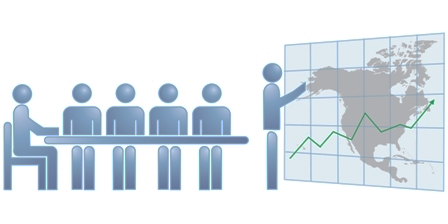 Stratejik planda yer alan performans göstergeleri izleme ve değerlendirmeye kaynaklık edecektir.  Performans hedeflerine ulaşılıp ulaşılmadığı performans göstergesi izleme formu kullanılarak tespit edilip, hedeften sapmalar varsa iyileştirme önerileri doğrultusunda gerekli tedbirler alınacaktır.  Tablo35.     İzleme ve Değerlendirme TakvimiYusuf GÜLLÜCEEkrem OLGAÇA.Hakan YILDIRIMMüdür YardımcısıMüdür YardımcısıBil. Tek. Öğretmeni          Gizem ATASOY       Z. Nisa ARBAŞKemal SEVİNÇTBMMTürkiyeBüyük Millet MeclisiMEB	kanlığıMillîEğitimBakanlığıMEMMillîEğitimMüdürlüğüSGB	:StratejiGeliştirmeBölümüStratejiGeliştirmeBölümüİKBİnsanKaynaklarıBölümüSPStratejik PlanABAvrupaBirliğiİSTKAİstanbul KalkınmaAjansıTÜBİTAKTürkiyeBilimselveTeknolojikAraştırmaKurumuİSMEKİstanbul BüyükşehirBelediyesiSanatveMeslekEğitimiKurslarıMEBBİSMillîEğitimBakanlığıBilişimSistemleriE-okulOkulYönetimBilgiSistemiFATİHFırsatlarıArtırmaveTeknolojiyiİyileştirmeHareketiKHKKanunHükmündeKararnameÖSYMÖlçme, SeçmeveYerleştirmeMerkeziYÖKYükseköğretimKuruluBaşkanlığıYGSYükseköğretimeGeçişSınavıTEOGTemelEğitimdenOrtaöğretimeGeçişHBÖHayat BoyuÖğrenmeHBÖSBHayat BoyuÖğrenmeStratejiBelgesiDynEdDynamic Education (DinamikEğitim)DYSDokümanYönetimSistemiBİLSEMBilimveSanatMerkeziMTEKMeslekiveTeknikEğitimKurumlarıOÇEMOtistikÇocuklarEğitimMerkeziRAMRehberlikveAraştırmaMerkeziSWOTStrenghts, Weaknesses, Opportunıtıes, Threats (Güçlü, Zayıf, Fırsat,Tehdit)PESTPolitik, Ekonomik, Sosyolojik, TeknolojikGZFTGüçlü, Zayıf, Fırsat, TehditTÜİKTürkiyeİstatistikKurumuBİMERBaşbakanlıkİletişimMerkeziSGKSosyalGüvenlikKurumuTOKİTopluKonutİdaresiBaşkanlığıŞEHİT BİNBAŞI BEDİR KARABIYIK 
MESLEKİ VE TEKNİK ANADOLU LİSESİOKULU MÜDÜRLÜĞÜSTRATEJİK PLAN ÜST KURULUŞEHİT BİNBAŞI BEDİR KARABIYIK 
MESLEKİ VE TEKNİK ANADOLU LİSESİOKULU MÜDÜRLÜĞÜSTRATEJİK PLAN ÜST KURULUŞEHİT BİNBAŞI BEDİR KARABIYIK 
MESLEKİ VE TEKNİK ANADOLU LİSESİOKULU MÜDÜRLÜĞÜSTRATEJİK PLAN ÜST KURULUSIRA NOADI SOYADIGÖREVİ1Muzaffer SAMASTOkul Müdürü2Yusuf GÜLLÜCEMüdür Yardımcısı3Ekrem OLGAÇMüdür Yardımcısı4A. Hakan YILDIRIMÖğretmen5Gizem ATASOYÖğretmen6Z. Nisa ARBAŞÖğretmen6Kemal SEVİNÇOkul-Aile Birliği Başkanı7Bedrettin SevimOkul-Aile Birliği Yönetim Kurulu ÜyesiŞEHİT BİNBAŞI BEDİR KARABIYIK 
MESLEKİ VE TEKNİK ANADOLU LİSESİ OKULU MÜDÜRLÜĞÜSTRATEJİK PLAN HAZIRLAMA VE KOORDİNASYON EKİBİŞEHİT BİNBAŞI BEDİR KARABIYIK 
MESLEKİ VE TEKNİK ANADOLU LİSESİ OKULU MÜDÜRLÜĞÜSTRATEJİK PLAN HAZIRLAMA VE KOORDİNASYON EKİBİŞEHİT BİNBAŞI BEDİR KARABIYIK 
MESLEKİ VE TEKNİK ANADOLU LİSESİ OKULU MÜDÜRLÜĞÜSTRATEJİK PLAN HAZIRLAMA VE KOORDİNASYON EKİBİŞEHİT BİNBAŞI BEDİR KARABIYIK 
MESLEKİ VE TEKNİK ANADOLU LİSESİ OKULU MÜDÜRLÜĞÜSTRATEJİK PLAN HAZIRLAMA VE KOORDİNASYON EKİBİSIRA NOADI SOYADIÜNVANIEKİPTEKİ GÖREVİ1Yusuf GÜLLÜCEMüdür YardımcısıOkul Stratejik Plan Koordinatörü2A. Hakan YILDIRIMÖğretmenStratejik Plan Ekip Üyesi3Gizem ATASOYÖğretmenStratejik Plan Ekip Üyesi4Z. Nisa ARBAŞÖğretmenStratejik Plan Ekip Üyesi5Kemal SEVİNÇVeliStratejik Plan Ekip Üyesi6Bedrettin SevimVeliStratejik Plan Ekip Üyesi7Aynur ÇiçekVeliStratejik Plan Ekip ÜyesiFAALİYET ALANLARIFAALİYET ALANLARIÜRÜN VE HİZMETLERYÖNETİMOkul Ve Bina İşleriKurul ve Komisyonların kurulmasıYÖNETİMOkul Ve Bina İşleriVeli Toplantıları ve Öğretmenler Kurulu ToplantılarıYÖNETİMOkul Ve Bina İşleriResmi yazışmaların güncel ve etkin yürütülmesiYÖNETİMOkul Ve Bina İşleriBina Bakım ve OnarımıYÖNETİMOkul Ve Bina İşleriTaşınır mal temini ve kayıt altına alınmasıYÖNETİMOkul Ve Bina İşleriTaşınırların bakım ve onarımıYÖNETİMOkul Ve Bina İşleriArşiv hizmetleriYÖNETİMOkul Ve Bina İşleriOkul web sitesinin düzenlenmesi ve güncel tutulmasıYÖNETİMOkul Ve Bina İşleriOkul bahçesi ve oyun alanlarının düzenlenmesiYÖNETİMOkul Ve Bina İşleriOkul-Aile Birliği rehberlik ve denetimiYÖNETİMOkul Ve Bina İşleriStratejik Plan hazırlanmasıYÖNETİMOkul Ve Bina İşleriSivil savunma Tedbir Planı ve Sabotajlara Karşı Korunma Planı hazırlanmasıYÖNETİMOkul Ve Bina İşleriToplam Kalite YönetimiYÖNETİMPersonel İşleriMaaş bordrosuYÖNETİMPersonel İşleriEk ders bordrosuYÖNETİMPersonel İşleriDoğum, Evlenme, Cenaze gideri v.b. yardımlarYÖNETİMPersonel İşleriNöbetlerin düzenlenmesiYÖNETİMPersonel İşleriDerece ve kademe terfileri YÖNETİMPersonel İşleriÖdüllendirmeYÖNETİMPersonel İşleriPersonel Kimlik KartıYÖNETİMPersonel İşleriGörev Yeri BelgesiYÖNETİMPersonel İşleriHastalık İzinleriYÖNETİMPersonel İşleriMazeret izinleriYÖNETİMPersonel İşleriPersonel Nakil BelgesiYÖNETİMPersonel İşleriNorm kadroların tespiti ve güncel tutulmasıYÖNETİMPersonel İşleriPersonel iş ve işlemleri ile ilgili duyuruların yapılmasıYÖNETİMÖğrenci İşleriYeni kayıtYÖNETİMÖğrenci İşleriOkullar arası nakillerYÖNETİMÖğrenci İşleriDevamın izlenmesiYÖNETİMÖğrenci İşleriBaşarıların değerlendirilmesiYÖNETİMÖğrenci İşleriDavranışların değerlendirilmesiYÖNETİMÖğrenci İşleriKarne düzenlenmesiYÖNETİMÖğrenci İşleriÖdüllendirmeYÖNETİMÖğrenci İşleriİhtiyaç sahibi öğrencilere yardım edilmesiYÖNETİMÖğrenci İşleriDiploma Kayıt Örneği düzenlemesiYÖNETİMÖğrenci İşleriÖğrenci Durum Belgesi düzenlemesiYÖNETİMÖğrenci İşleriÖğrenci  Belgesi düzenlemesiYÖNETİMÖğrenci İşleriServis HizmetleriYÖNETİMÖğrenci İşleriKantin HizmetleriYÖNETİMÖğrenci İşleriOkul Sütü HizmetleriYÖNETİMÖğrenci İşleriRAM Yönlendirme HizmetleriEĞİTİM VE ÖĞRETİMRehberlik ve Psikolojik DanışmaBireyin tüm yönleriyle en üst düzeyde
gelişimi ve uyum sağlaması için gerekli seçimleri, yorumları, planları yapmasına ve kararları
almasına yarayacak bilgi ve becerileri kazanmasında ve aldığı kararları uygulamasında bireye
profesyonel bir yardım sağlamaEĞİTİM VE ÖĞRETİMRehberlik ve Psikolojik DanışmaEğitsel rehberlikEĞİTİM VE ÖĞRETİMRehberlik ve Psikolojik DanışmaKişisel rehberlikEĞİTİM VE ÖĞRETİMRehberlik ve Psikolojik DanışmaMesleki rehberlikEĞİTİM VE ÖĞRETİMRehberlik ve Psikolojik DanışmaRAM raporları doğrultusunda Bireysel Eğitim Planı yapma ve uygulamaEĞİTİM VE ÖĞRETİMSosyal, Kültürel ve Sportif EtkinliklerGeziler EĞİTİM VE ÖĞRETİMSosyal, Kültürel ve Sportif EtkinliklerYarışmalar EĞİTİM VE ÖĞRETİMSosyal, Kültürel ve Sportif EtkinliklerOkul Meclisi çalışmalarıEĞİTİM VE ÖĞRETİMSosyal, Kültürel ve Sportif EtkinliklerTiyatro ve SinemaEĞİTİM VE ÖĞRETİMSosyal, Kültürel ve Sportif EtkinliklerSportif EtkinliklerEĞİTİM VE ÖĞRETİMSosyal, Kültürel ve Sportif EtkinliklerTurnuvalar EĞİTİM VE ÖĞRETİMSosyal, Kültürel ve Sportif EtkinliklerSatranç EĞİTİM VE ÖĞRETİMSosyal, Kültürel ve Sportif EtkinliklerGörsel Sanatlar EĞİTİM VE ÖĞRETİMSosyal, Kültürel ve Sportif EtkinliklerKulüp ÇalışmalarıEĞİTİM VE ÖĞRETİMSosyal, Kültürel ve Sportif EtkinliklerToplum Hizmeti ÇalışmalarıEĞİTİM VE ÖĞRETİMSosyal, Kültürel ve Sportif EtkinliklerHalk oyunlarıEĞİTİM VE ÖĞRETİMSosyal, Kültürel ve Sportif EtkinliklerSergilerEĞİTİM VE ÖĞRETİMSosyal, Kültürel ve Sportif EtkinliklerOkul Gazetesi ve Okul DergisiEĞİTİM VE ÖĞRETİMSivil SavunmaDeprem TatbikatıEĞİTİM VE ÖĞRETİMSivil SavunmaTahliye tatbikatıEĞİTİM VE ÖĞRETİMVelilerHEM işbirliğiyle okuma yazma kursları açmakEĞİTİM VE ÖĞRETİMVelilerEğitim seminerleri düzenlemekEĞİTİM VE ÖĞRETİMVeliler Toplantılar yapmakSIRA NOPAYDAŞLARPaydaş TürüPaydaş TürüPaydaş TürüPaydaş TürüPaydaş TürüPaydaş TürüSIRA NOPAYDAŞLARLiderÇalışanlarMüşteriTemel OrtakStratejik OrtakTedarikçi1Milli Eğitim BakanlığıXXXX2İstanbul ValiliğiXXX3İl Milli Eğitim MüdürlüğüXXXX4Küçükçekmece RAMX5Küçükçekmece KaymakamlığıXXX6İlçe Milli Eğitim MüdürlüğüXXXX7PersonelXX8ÖğrencilerXX9VelilerXXX10Okul-Aile BirliğiXXX11Kantin İşletmecisiXX12İstanbul Sabahattin Zaim Üniv.X13Küçükçekmece BelediyesiXX14Kültür ve Sanat MerkeziXX15Polis Merkezi AmirliğiX16SendikalarX17Sivil Toplum KuruluşlarıXX18HastanelerXX19Sağlık OcaklarıXX202122Mahalle MuhtarıX23X24EsnaflarX25Okul ServisleriX26Tur ŞirketleriXSIRA NOPAYDAŞLARNEDEN PAYDAŞPaydaşın Kurum Faaliyetlerini Etkileme DerecesiPaydaşın Taleplerine Verilen Önem Paydaşın Taleplerine Verilen Önem SonuçSIRA NOPAYDAŞLARNEDEN PAYDAŞTam  5" "Çok  4", "Orta  3", "Az  2", "Hiç  1" Tam  5" "Çok  4", "Orta  3", "Az  2", "Hiç  1" Tam  5" "Çok  4", "Orta  3", "Az  2", "Hiç  1" SonuçSIRA NOPAYDAŞLARNEDEN PAYDAŞ1,2,3 İzle
4,5 Bilgilendir1,2,3 İzle
4,5 Bilgilendir1,2,3 Gözet4,5 Birlikte Çalış Sonuç1Milli Eğitim BakanlığıÜst Kurum-Lider555Bilgilendir-Birlikte çalış2İstanbul Valiliğiİdari Lider555Bilgilendir-Birlikte çalış3İl Milli Eğitim MüdürlüğüAmir-Lider555Bilgilendir-Birlikte çalış4Küçükçekmece RAMİşbirliği555Bilgilendir-Birlikte çalış5Küçükçekmece KaymakamlığıAmir-Lider555Bilgilendir-Birlikte çalış6İlçe Milli Eğitim MüdürlüğüTemel Ortak555Bilgilendir-Birlikte çalış7PersonelHizmet Veren554Bilgilendir-Birlikte çalış8ÖğrencilerHizmet Alan555Bilgilendir-Birlikte çalış9VelilerHizmetten Etkilenen555Bilgilendir-Birlikte çalış10Okul-Aile Birliğiİşbirliği555Bilgilendir-Birlikte çalış11Kantin İşletmecisiKantin555Bilgilendir-Birlikte çalış12İstanbul Sabahattin Zaim Üniv.Eğitim ve Yer335İzle-Birlikte çalış13Küçükçekmece Belediyesiİşbirliği, Tedarikçi334İzle-Birlikte çalış14 Kültür ve Sanat Merkeziİşbirliği334İzle-Birlikte çalış15Polis Merkezi AmirliğiGüvenlik223İzle -Gözet16Sendikalarİşbirliği223İzle -Gözet17Sivil Toplum Kuruluşlarıİşbirliği223İzle -Gözet18HastanelerTedarikçi, işbirliği333İzle -Gözet19Sağlık OcaklarıTedarikçi, işbirliği333İzle -Gözet202122Mahalle Muhtarıİşbirliği333İzle -Gözet23Tedarikçi333İzle -Gözet24EsnaflarTedarikçi333İzle -Gözet25Okul ServisleriTedarikçi333İzle -Gözet26Tur ŞirketleriTedarikçi333İzle -GözetKURULAN EKİP/KURUL/ KOMİSYON ADIKURULAN EKİP VE KOMİSYON KİMLERDEN OLUŞUYORTOPLANMA PERİYODUÖğretmenler KuruluMüdür, Müdür Yardımcıları ve Tüm öğretmenlerYılda üç defaSatın Alma Komisyonu1 Müdür Yrd, 1,Memur, 2 Öğretmenİhtiyaç durumundaMuayene ve Teslim Alma Komisyonu1 Müdür Yrd, 4 Öğretmenİhtiyaç durumundaTören Komisyonu1 Müdür Yrd, 5 Öğretmenİhtiyaç durumundaKantin Denetleme Kurulu1 Müdür Yrd, 2 ÖğrtAyda 1 defaSosyal Etkinlikler Kurulu1 Müdür Yrd, 1 Öğretmen,2 OAB Temsilcisi, 3 Öğrenciİhtiyaç durumundaÖdül ve Disiplin Kurulu1 Müdür Yrd, 2 Öğretmenİhtiyaç durumundaRehberlik ve Psikolojik Danışma Hizmetleri Yürütme KomisyonuMüdür, 1 Md. Yard.,4 Öğretmen, 1 OAB temsilcisi, 1 Öğrenci Temsilcisiİhtiyaç durumundaWeb ve Dergi Genel Yayın Kurulu1 Müdür Yrd, 4 Öğretmenİhtiyaç durumundaStratejik Plan Üst KuruluMüdür, 2 Md. Yrd, 3Öğrt., 1 OAB Temsilcisiİhtiyaç durumundaStratejik Plan Hazırlama Ekibi1 Müdür Yrd, 3 Öğretmen, 3 Veliİhtiyaç durumundaOkul-Aile Birliği Yönetim Kurulu5 Veliİhtiyaç durumundaOkul-Aile Birliği Denetim Kurulu2 Öğretmen, 3 VeliYılda bir defaOkul Meclisi1 Müdür Yardımcısı, 3 Öğretmen, 3 Veli2 ayda bir defaSınıflar Kayıt Kurulu2 Müdür Yardımcısı, 2 VeliKayıt TarihindeOkul Gelişim ve Yönetim Ekibi1 Müdür, 1 Müdür Yardımcısı, 3 Öğretmen, 3 Veliİhtiyaç durumundaOnur Kurulu2Öğretmenİhtiyaç durumundaSandık Kurulu2Öğretmenİhtiyaç durumundaSeçim Kurulu
2Öğretmenİhtiyaç durumundaKütüphane Kayıt Tespit Komisyonu1 Müdür Yardımcısı ,2Öğretmen, 1 OAB temsilcisi, 1 Öğrenci Temsilcisiİhtiyaç durumundaYazı, Eser İnceleme Komisyonu1 Müdür Yardımcısı , 4Öğretmenİhtiyaç durumundaSivil Savunma EkibiMüdür,1 Müdür Yardımcısı , 4Öğretmenİhtiyaç durumundaİş Sağlığı ve Güvenliği EkibiMüdür,1 Müdür Yardımcısı , 4Öğretmenİhtiyaç durumundaKalite Kontrol Komisyonu1 Müdür Yardımcısı , 1Öğretmenİhtiyaç durumundaİhale Komisyonu1 Müdür Yardımcısı , 2Öğretmen, 1 Memurİhtiyaç durumundaKontenjan Belirleme Komisyonu1 Müdür Yardımcısı ,Rehber Öğretmen, 2Öğretmen, 1 OAB temsilcisiİhtiyaç durumundaSayım Kurulu1 Müdür Yardımcısı , 4Öğretmenİhtiyaç durumundaSınıf Öğretmenleri Kurulu1 Müdür Yardımcısı ,Rehber Öğretmen, Sınıf Rehber Öğretmenleriİhtiyaç durumundaŞube Öğretmenler Kurulu1 Müdür Yardımcısı , Aynı Şube Öğretmenleri, Sınıf Rehber Öğretmenleri Yılda iki defaZümre Öğretmenler KuruluAynı Branş Öğretmenleriİhtiyaç durumundaSIRA NOGöreviErkekKadınToplam1Müdür1-12Müdür Yardımcısı213TOPLAMTOPLAM314Sıra NoBranşıErkekKadınToplam1Beden Eğitimi-222Bilişim Teknolojileri82103Biyoloji-224Coğrafya-115Din Kültürü ve Ahlak Bilgisi-116Türk Dili ve Edebiyat3697Felsefe1-18Fizik-229İngilizce-4410Kimya Teknolojileri751211Matematik15612Müzik-1113Tarih-2214Psikolojik Danışmanlık ve Rehberlik-11TOPLAMTOPLAM203454Yaş Düzeyleri2014 Yılı2014 YılıYaş DüzeyleriKişi SayısıOran (%)20-3025%5131-4012%2041-5015%2551+...1%4Hizmet Süreleri2014 Yılı 2014 Yılı Hizmet SüreleriKişi SayısıOran (%) 1-3 Yıl4-6 Yıl6%107-10 Yıl16%3211-15 Yıl18%3516-20 Yıl7%1321+... üzeri6%10Yıl İçerisinde Kurumdan Ayrılan Öğretmen SayısıYıl İçerisinde Kurumdan Ayrılan Öğretmen SayısıYıl İçerisinde Kurumdan Ayrılan Öğretmen Sayısı  Yıl İçerisinde Kurumda Göreve Başlayan Öğretmen Sayısı  Yıl İçerisinde Kurumda Göreve Başlayan Öğretmen Sayısı  Yıl İçerisinde Kurumda Göreve Başlayan Öğretmen Sayısı201220132014201220132014TOPLAM423558ORAN(%)%1%1%1%1%1%8Sıra NoİstihdamErkekKadınToplam1Kadrolu2-	22Okul Aile Birliği Bütçesi314TOPLAMTOPLAMÖğrenim DurumuÖğrenim Durumlarına Göre DağılımÖğrenim Durumlarına Göre DağılımÖğrenim DurumuSayıOran %Doktora--Yüksek Lisans (Tezli)--Yüksek Lisans (Tezsiz)7%13Lisans45%86Ön LisansEnstitüOrtaokulTOPLAMEğitim-Öğretim YılıToplam öğretmen sayısıÖğrenci sayısıÖğrenci sayısıÖğrenci sayısıÖğretmen başına düşen öğrenci sayısıŞube başına düşen öğrenci sayısıDerslik Başına Düşen Öğrenci SayısıEğitim-Öğretim YılıToplam öğretmen sayısıKızErkekTOPLAMÖğretmen başına düşen öğrenci sayısıŞube başına düşen öğrenci sayısıDerslik Başına Düşen Öğrenci Sayısı2012-20134520352013-20144520352014-2015472035Öğretim YılıToplam Öğrenci SayısıSınıf Tekrarı Yapan Öğrenci SayısıNedeni2012-2013800852013-2014800852014-201582586GiderlerGider Tutarı (TL)Kırtasiye Alımı2.640Temizlik Malzemesi3.200Boya Badana3.500Bakım Onarım6.400Personel Gideri36.5002014201420142014GİDER AYRINTILARIGİDER AYRINTILARIGELİR AYRINTILARIGELİR AYRINTILARIAraç Bakım-Onarım-Bağış22,50Temizlik Malz.2600Kantin Kira Geliri24000Etkinlik-Organizasyon ve Hizm.-İlçe MEM (Karne Ödeneği)-Personel Gider ve Ödemeleri36500İlçe MEM (Kantin Fonu Ödeneği)4000Kırtasiye2640Etkinlik Gelirleri-Telekom (Telefon+  İnternet)-Okula yapılan Nakdi Bağışlar-Demirbaş AlımıKurs Geliri-Basım Yayım Gideri-Atık Kâğıt Geliri340Basılı Yayın ve Matbu Evrak--Genel Hizmetler --Boya-Badana3500-Hesap İşletim Ücreti--TOPLAMGEÇEN YILDAN DEVİRGEÇEN YILDAN DEVİR5656TOPLAM GELİRTOPLAM GELİRTOPLAM GİDERTOPLAM GİDERGelir/Gider OranıGelir/Gider Oranı2012201220122012GİDER AYRINTILARIGİDER AYRINTILARIGELİR AYRINTILARIGELİR AYRINTILARIAraç Bakım-OnarımBağışTemizlik Malz.Kantin Kira GeliriEtkinlik-Organizasyon ve Hizm.İlçe MEM (Karne Ödeneği)Personel Gider ve Ödemeleriİlçe MEM (Kantin Fonu Ödeneği)KırtasiyeEtkinlik GelirleriTelekom(Telefon+İnternet)Okula yapılan Nakdi BağışlarDemirbaş AlımıKurs GeliriBasım Yayım GideriAtık Kâğıt GeliriBasılı Yayın ve Matbu EvrakGenel Hizmetler Boya-BadanaHesap İşletim ÜcretiTOPLAMTOPLAMGEÇEN YILDAN DEVİRGEÇEN YILDAN DEVİRTOPLAM GELİRTOPLAM GELİRTOPLAM GİDERTOPLAM GİDERGelir/Gider Oranı (%)Gelir/Gider Oranı (%)2013201320132013GİDER AYRINTILARIGİDER AYRINTILARIGELİR AYRINTILARIGELİR AYRINTILARIAraç Bakım-OnarımBağışTemizlik Malz.Kantin Kira GeliriEtkinlik-Organizasyon ve Hizm.İlçe MEM (Karne Ödeneği)Personel Gider ve Ödemeleriİlçe MEM (Kantin Fonu Ödeneği)KırtasiyeEtkinlik GelirleriTelekom (Telefon+  İnternet)Okula yapılan Nakdi BağışlarDemirbaş AlımıKurs GeliriBasım Yayım GideriAtık Kâğıt GeliriBasılı Yayın ve Matbu EvrakGenel Hizmetler Boya-BadanaHesap İşletim ÜcretiTOPLAMTOPLAMGEÇEN YILDAN DEVİRGEÇEN YILDAN DEVİRTOPLAM GELİRTOPLAM GELİRTOPLAM GİDERTOPLAM GİDERGelir/Gider Oranı (%)Gelir/Gider Oranı (%)ÜST POLİTİKA BELGELERİÜST POLİTİKA BELGELERİ1MEB 2015-2019 Taslak Stratejik Plan2Küçükçekmece Belediyesi Stratejik Planı3İstanbul İl Milli Eğitim Müdürlüğü Stratejik Planı4Küçükçekmece Milli Eğitim Stratejik Planı5İSTKA 2014-2023 Bölge Kalkınma PlanıGZFTGZFTGZFTGÜÇLÜ YÖNLERGÜÇLÜ YÖNLERGÜÇLÜ YÖNLEREğitim-Öğretime KatılımEğitim ve Öğretimde KaliteKurumsal KapasiteSürekli devamsız öğrenci sayısının az olmasıÖğrenmeye istekli öğrenci yapısın bulunmasıSosyal-kültürel etkinliklerin fazla olması, öğrencilerin gönüllü katılmasıGüçlü bir rehberlik servisinin var olmasıOkul çevresinin iş merkezli olmasından (sanayi) ötürü Meslek Lisemizin tercih edilmesiÖğretmen kadrosunun genç ve dinamik olmasıDisiplin olaylarının az olması1-Teknolojik donanımın yeterli olması ve öğretmenlerin materyalleri kullanmada etkin olması2-Okul bahçesinin geniş olması3-Uygulama bahçesinin olmasıYüksek lisans yapan personelin bulunmasıOkul güvenliğinin kamera sistemiyle sağlanmasının yanı sıra ücretli bir bekçiye sahip olmasıZAYIF YÖNLERZAYIF YÖNLERZAYIF YÖNLERZAYIF YÖNLERZAYIF YÖNLERZAYIF YÖNLEREğitim-ÖğretimeKatılımEğitim ve Öğretimde KaliteEğitim ve Öğretimde KaliteKurumsal KapasiteKurumsal KapasiteKurumsal KapasiteZorunlu eğitimden ayrılmaların önlenmesine ilişkin etkili bir izleme ve önleme mekanizmasının olmamasıOkulun bulunduğu çevre trafik  sıkıntısı yaşandığından öğrencilerin derse zamanında katılamamasıSosyal, kültürel ve sportif faaliyetlere katılımın yetersiz olmasıDüz ve Anadolu bölümlerine eş değer kurumlara nazaran daha küçük puanla öğrenci alınmasıOkul çevresindeki aydınlatmanın yetersiz olmasıMedyanın gençlik üzerinde olumsuz etkisi ( öğrenci tavır ve davranışlarındaki bozulmalar)Ekonomik gelir yönünden veli katkısının az olmasıSosyal, kültürel ve sportif faaliyetlere katılımın yetersiz olmasıDüz ve Anadolu bölümlerine eş değer kurumlara nazaran daha küçük puanla öğrenci alınmasıOkul çevresindeki aydınlatmanın yetersiz olmasıMedyanın gençlik üzerinde olumsuz etkisi ( öğrenci tavır ve davranışlarındaki bozulmalar)Ekonomik gelir yönünden veli katkısının az olmasıSınıf mevcutlarının kalabalık olmasıGüvenliğin olmamasıOkul araç gereçlerinin yeterli olmamasıÖğrencilerin sosyal ve kültürel yönlerini geliştirebilmelerine imkan sağlayacak kapalı spor salonu, tiyatro salonu gibi bölümlerin kurumda bulunmamasıSınıf mevcutlarının kalabalık olmasıGüvenliğin olmamasıOkul araç gereçlerinin yeterli olmamasıÖğrencilerin sosyal ve kültürel yönlerini geliştirebilmelerine imkan sağlayacak kapalı spor salonu, tiyatro salonu gibi bölümlerin kurumda bulunmamasıFIRSATLARFIRSATLARFIRSATLARFIRSATLARFIRSATLARFIRSATLAREğitim-Öğretime KatılımEğitim-Öğretime KatılımEğitim ve Öğretimde KaliteEğitim ve Öğretimde KaliteKurumsal KapasiteKurumsal KapasiteKaliteli Eğitim ve öğretime yönelik talebin giderek artmasıYakın çevrede üç adet üniversite bulunmasıKaliteli Eğitim ve öğretime yönelik talebin giderek artmasıYakın çevrede üç adet üniversite bulunmasıYerel yönetimlerin işbirliğine açık olmasıGeniş bir paydaş kitlesinin varlığıBilgisayar ve internet kullanımının artmasıYerel yönetimlerin işbirliğine açık olmasıGeniş bir paydaş kitlesinin varlığıBilgisayar ve internet kullanımının artmasıVeli-okul İşbirliğinin güçlü olmasıOkulun kültür merkezine yakın olmasıVeli-okul İşbirliğinin güçlü olmasıOkulun kültür merkezine yakın olmasıTEHDİTLERTEHDİTLERTEHDİTLEREğitim-Öğretime KatılımEğitim ve Öğretimde KaliteKurumsal KapasiteDemografik dağılımın dengesiz oluşuSosyo-ekonomik eşitsizliklerin varlığı.Veli profilinin  eğitim düzeyinin düşük olmasıÇevrenin fiziki  yapısının bozukluğunun öğrenci üzerindeki olumsuz etkisi1-Öğrencilerin ilgi ve dikkatlerini dağıtacak sosyal alanların fazlalığı.Çarpık YapılaşmaHava Kirliliği1. Caddeye yakın olması2. Göç alan bir bölgede bulunması3. Göçle gelen insanların fazla olduğu bir bölgede olmamız dolayısıyla kültürel çatışmanın çok yaşanması1.TEMA: EĞİTİM VE ÖĞRETİMEKATILIM1.TEMA: EĞİTİM VE ÖĞRETİMEKATILIM1Bedensel engelli öğrenciler için binanın fiziki yetersizliği2Öğrenci kapasitesinin sınırlı olması2.TEMA: EĞİTİM VE ÖĞRETİMDE KALİTE2.TEMA: EĞİTİM VE ÖĞRETİMDE KALİTE1Proje çalışmalarına katılan öğretmen ve öğrenci sayılarının yeterli olmaması2Okul sağlığı ve temizliği konusunda yetersizliklerin olması3Öğrencileri zararlı alışkanlıklara özendirecek ortamların varlığı3.TEMA: KURUMSAL KAPASİTE3.TEMA: KURUMSAL KAPASİTE1Bedensel engelli öğrenciler için okulun fiziki yetersizliği2Okulun iş güvenliği kapsamında risk analizinin yapılmamasıPERFORMANS GÖSTERGESİALT KIRILIMPERFORMANSGÖSTERGESİMEVCUTDURUMMEVCUTDURUMMEVCUTDURUMHEDEFPERFORMANS GÖSTERGESİALT KIRILIMPERFORMANSGÖSTERGESİ2012201320142019PG.1.1.2: Devamsızlık oranı (10 gün ve üzeri) % (10 gün ve üzeri devamsızlık yapan öğrenci sayısı oranlanacaktır)Liseler 9,10,11,12.sınıf%10%7%5%2PG.1.1.3: Sürekli Devamsız öğrenci oranı % (okulumuz kayıtlı ancak sürekli devamsız görünen öğrenci sayısı oranlanacaktır.) Liseler 9,10,11,12.sınıf%6%4%3%1PG.1.1.4:sistemden ayrılma oranı (Terk) % (herhangi bir neden ile okulu terk eden (nakil hariç)oranıLiseler 9,10,11,12.sınıf%13%12%10%5Sıra NoTEDBİRLER1Çocuğunu okula göndermeyen aileler okula davet edilerek ya da ev ziyareti gerçekleştirilerek ikna çalışmaları yapılacaktır. 2Ailelerin çocukları okula göndermeme nedeniyle ilgili rapor hazırlanarak analiz edilecek, sonuçlar doğrultusunda eylem planı hazırlanacaktır.3Devamsızlığı 5 gün ve üzerinde olan öğrencilerin velilere bilgilendirme yazısı gönderilecektir.PERFORMANS GÖSTERGESİALT KIRILIMPERFORMANS GÖSTERGESİMEVCUT DURUMMEVCUT DURUMMEVCUT DURUMHEDEFPERFORMANS GÖSTERGESİALT KIRILIMPERFORMANS GÖSTERGESİ2012201320142019PG.2.1.1YGS' de 140 ve üstünde puan alan öğrenci sayısı304556400PG.2.1.2: Öğrenci başarısını artırmaya yönelik açılan kurs sayısı11225PG.2.1.3:Öğrenci başarısını artırmaya yönelik açılan kurslara katılan öğrenci sayısı202040500PG.2.1.5: Branşlar  bazında yeni öğretim programları,  metot ve teknikler ile ilgili olarak yapılan toplantı vb. etkinlik sayısıPG.2.1.6:Öğrencilerin yılsonu başarı puanı ortalamaları9. Sınıf32,7045,5051,2070,00PG.2.1.6:Öğrencilerin yılsonu başarı puanı ortalamaları10. Sınıf39,5049,0057,5375,00PG.2.1.6:Öğrencilerin yılsonu başarı puanı ortalamaları11. Sınıf47,5053,5061,4680,00PG.2.1.6:Öğrencilerin yılsonu başarı puanı ortalamaları12. Sınıf78,3080,7082,9695,00PG.2.1.7: Sınıf tekrarı yapan öğrenci sayısı9. Sınıf16014513050PG.2.1.7: Sınıf tekrarı yapan öğrenci sayısı10. Sınıf50453310PG.2.1.7: Sınıf tekrarı yapan öğrenci sayısı11. Sınıf3720155PG.2.1.7: Sınıf tekrarı yapan öğrenci sayısı12. Sınıf5320PG.2.1.8:Okul Bünyesinde Düzenlenen sportif  etkinlik sayısı4PG.2.1.9Okul Bünyesinde Düzenlenen Sosyal ve Kültürel  etkinlik sayısı3PG.2.1.10: Disiplin cezası/yaptırım uygulanan öğrenci sayısı62PG.2.1.11: Teşekkür Takdir Belgesi alan öğrenci sayısıTeşekkür Belgesi100200PG.2.1.11: Teşekkür Takdir Belgesi alan öğrenci sayısıTakdir Belgesi71140PG.2.1.13:Öğrencilere yönelik yapılan sağlık taramaları sayısı 01PG.2.1.14:Öğrencilere yönelik yapılan aşı çalışmaları sayısı01PG.2.1.15:Ulusal düzeyde yarışmalar ve etkinliklerde derece alan öğrenci sayısıÜlke Genelinde-1PG.2.1.15:Ulusal düzeyde yarışmalar ve etkinliklerde derece alan öğrenci sayısıİl Genelinde-2PG.2.1.15:Ulusal düzeyde yarışmalar ve etkinliklerde derece alan öğrenci sayısıİlçe Genelinde781020Sıra NoTEDBİRLER1Okul kulübü çalışmaları yapılacaktır.2Güncel projelere katılım şartlarının sağlanabilmesi için komisyonlar kurularak ilgi sertifikalarının alınması için başvuru yapılacaktır.PERFORMANS GÖSTERGESİMEVCUT DURUMMEVCUT DURUMMEVCUT DURUMHEDEFPERFORMANS GÖSTERGESİ2012201320142019PG.2.2.1:Son sınıf öğrencilerini bir üst öğrenime hazırlamaya yönelik açılan kurs sayısı--012PG.2.2.2:Son sınıf öğrencilerine yönelik açılan kurslara katılan öğrenci sayısı--0180PG.2.2.4: Ön Lisans Programlarına yerleşen öğrenci sayısı (12.Sınıf)35404780PG.2.2.5: Lisans Programlarına yerleşen öğrenci  sayısı (12.Sınıf)35620PG.2.2.7: Okul, öğrenci veya öğretmenlerin yaptığı patent veya model başvuru sayısı---2PG.2.2.8: Sektörle iş birliği protokolü kapsamında eğitim alan öğrenci sayısı90100126200PG.2.2.9:Alan/Dal sayısı (Mesleki Teknik Eğitimler )2223Pg.2.2.10:Alan/Dal programlarına göre atölye veya uygulama alanları sayısı (Mesleki teknik Eğitimler)PG.2.2.11:Sektör ihtiyaç analizlerine göre oluşturulan yeni alan/dal sayısı  (Mesleki teknik Eğitimler)000Sıra NoTEDBİRLER15  Öğrencileri bir üst kuruma yönlendirmek ve eğitimde niteliği arttırmak amacıyla takviye kursları açılmıştır.16Öğrencilere üniversitelerle ilgili bilgilendirme ve gezi etkinlikleri düzenlemek.PERFORMANS GÖSTERGESİALT KIRILIM PERFORMANS GÖSTERGESİMEVCUT DURUMMEVCUT DURUMMEVCUT DURUMHEDEFPERFORMANS GÖSTERGESİALT KIRILIM PERFORMANS GÖSTERGESİ2012201320142019PG.2.3.1: Açılan Yabancı  dil kurs sayısı43-6PG.2.3.2: Açılan kurslarda verilen eğitimin  ders saati sayısı129-20PG.2.3.3: Açılan kurslara katılan öğrenci sayısı6052-110PG.2.3.4: Okulda  hazırlananveya ortak olunan uluslararası proje sayısı-1PG.2.3.5: Uluslararası hareketlilik programlarına/projelerine katılan yönetici sayısı-1PG.2.3.6: Uluslararası hareketlilik programlarına/projelerine katılan öğretmen sayısı-1PG.2.3.7: Uluslararası hareketlilik programlarına/projelerine katılan öğrenci sayısı-1PG.2.3.8:Öğrenci değişimi kapsamında yurt dışına giden veya gelen öğrenci sayısı(var olan okullar )--PG.2.3.9: DynEd yabancı dil programına katılan öğrenci  sayısı--PG.2.3.10: Yabancı dil laboratuvarında yapılan toplam ders saati sayısı--PG.2.3.11: Yabancı dil dersi yılsonu puanı ortalaması(Tüm öğrencilerin ortalamsı )%45%50%62%80PG.2.3.12:Sıra NoTEDBİRLER  Yabacı Dil laboratuvarı kurulması için çalışma yapılacaktır.Dyned ve e-twinningprojeleri için kurul oluşturulacaktır.PERFORMANS GÖSTERGESİALT KIRILIM PERFORMANS GÖSTERGESİMEVCUT DURUMMEVCUT DURUMMEVCUT DURUMHEDEFPERFORMANS GÖSTERGESİALT KIRILIM PERFORMANS GÖSTERGESİ2012201320142019PG.3.1.1: Öğretmen başına düşen öğrenci sayısıTüm Öğrenci ve öğretmen sayısı oranlacaktır.2520158PG.3.1.2: Öğretmen norm kadro doluluk oranıBu gösterge okulun tüm normuna göre düzenlenecektir.%55%60%70%90PG.3.1.4: Ücretli öğretmen sayısı111084PG.3.1.6: Personel başına yıllık hizmet içi eğitim süresi (saat)Yönetici3348PG.3.1.6: Personel başına yıllık hizmet içi eğitim süresi (saat)Öğretmen3348PG.3.1.7: Lisansüstü eğitimini tamamlayan personel sayısı57915Sıra NoTEDBİRLER1Personelin yüksek lisans, hizmet içi eğitim ve uzaktan eğitim gibi etkinliklere katılımı teşvik edilecektir.23PERFORMANS GÖSTERGESİALT KIRILIM PERFORMANS GÖSTERGESİMEVCUT DURUMMEVCUT DURUMMEVCUT DURUMHEDEFPERFORMANS GÖSTERGESİALT KIRILIM PERFORMANS GÖSTERGESİ2012201320142019PG.3.2.1: Derslik Başına Düşen Öğrenci Sayısı45384040PG.3.2.2:Hayrısever bağışlarının Okul-Aile Birliği bütçesine katkı oranı (%)18.00021.50024.65040.000PG.3.2.3:Veli bağışlarının Okul-Aile Birliği bütçesine katkı oranı (%)%45%48%52%60PG.3.2.4: Faaliyet ve etkinliklerden elde edilen gelirlerin Okul-Aile Birliği bütçesine katkı oranı (%)Kermes----PG.3.2.4: Faaliyet ve etkinliklerden elde edilen gelirlerin Okul-Aile Birliği bütçesine katkı oranı (%)Gezi, Tiyatro v.b. etkinlikler ile gece düzenleme etkinlikleri%5%3%6%10PG.3.2.5:Kurum fiziki kapasitesini geliştirme ve iyileştirmeye yönelik yapılan harcamaların kurum bütçesine oranı %%15%18%21%25PG.3.2.6: Etkileşimli tahta olan dersliklerin tüm dersliklere oranı (%)----PG.3.2.7:  Z-Kütüphane Sayısı1111PG.3.2.8: Dil Laboratuvarı Sayısı----Sıra NoTEDBİRLER1Okulun yapım ve donatımına yönelik hayırsever vatandaşları teşvik edecek çalışmalar yapılacaktır.2Okul Öncesi eğitim öğrenci kapasitesi artırılacaktır.PERFORMANS GÖSTERGESİALT KIRILIM PERFORMANS GÖSTERGESİMEVCUT DURUMMEVCUT DURUMMEVCUT DURUMHEDEFPERFORMANS GÖSTERGESİALT KIRILIM PERFORMANS GÖSTERGESİ2012201320142019PG.3.3.1: Katılımcı bir yönetim anlayışı çerçevesinde oluşturulan kurul, komisyon veya ekip sayısı3347PG.3.3.2: Öğretmenler Kurulunda alınan kararların uygulanma oranı (%)%100%100%100%100PG.3.3.3: Veli toplantılarına ortalama katılım oranı (%)%50%55%60%80PG.3.3.4: Rehberlik ve denetim sonuçlarına göre kuruma yapılan bildirimlerin uygulanma oranı %67%67%72%80PG.3.3.5: Toplam Kalite Yönetimi kapsamında yapılan  öz değerlendirme sayısı5536PG.3.3.6: Kurumun WEB sitesinin ziyaret edilme sayısı3500400042005000PG.3.3.7: Kurumun resmi WEB sitesinden yapılan haber sayısı40444650PG.3.3.8: Kurumun resmi WEB sitesinden yapılan duyuru sayısı15182030PG.3.3.9: Memnuniyet Oranları (%)Veli%65%67%70%70PG.3.3.9: Memnuniyet Oranları (%)Öğrenci%65%68%80%80PG.3.3.9: Memnuniyet Oranları (%)Çalışan%75%85%90%90Sıra NoTEDBİRLER32Okulun hizmet sunmakla sorumlu olduğu vatandaşlar kamu hizmet standartları hususunda bilgilendirilecektir.33Karar alma ve süreçlerine iç ve dış paydaşların daha çok dâhil edildiği mekanizmalar geliştirilecektir.34Veli, Öğrenci ve Çalışan memnuniyet anketleri yapılarak sonuçları analiz edilecektir.35Kitap okumanın yükseköğrenime geçiş sınavında faydasını kavratarak kitap okuma oranını arttırılacaktır.36Kelime hazinesini arttırmak, sözlük kullanma alışkanlığı kazandırmak.37Okulumuzda 2019 yılına kadar her eğitim-öğretim yılında kutlanması gereken belirli gün ve haftalara ek olarak 1 seminer veya gezi yapılacak ve bu her yıl 1 adet arttırılarak devam edecektir.38Sosyal aktivitelerden faydalanma öğrenci oranı 2019 yılına kadar %90’a ulaştırmaya çalışılacak.39Çevre kirliliği ilgili çalışmalar yapan sivil toplum örgütleri ile kamu kurum ve kuruluşlarının çalışmalarından öğrencilerimizi haberdar etmek.40Üniversiteye giriş oranını arttırmak öğrencilerimizin kendi ile ilgili ve yeteneklerine uygun meslekleri belirlemelerinde ve seçim yapmalarına yardımcı olmak.41Okulumuzda sosyal ve kültürel faaliyetleri gelenek haline getirmek ve öğrencilerin akademik başarılarını arttırmakTEMA: EĞİTİM VE ÖĞRETİME KATILIMSTRATEJİK AMAÇ 1STRATEJİK HEDEF 1.1Risk Takip Kurulu çalışma programı hazırlanacaktır.Ev ziyaretleri için program yapılacaktır.Okuma alışkanlığı kazandırılacaktır. Buna yönelik projeler hazırlanacaktır.TEMA: EĞİTİM VE ÖĞRETİMDE KALİTESTRATEJİK AMAÇ 2STRATEJİK HEDEF 2.1Takviye dersler ve sosyal etkinliklerin programlı bir şekilde sunulduğu kulüp çalışmaları yapılacaktır."Beyaz Bayrak" ve "Beslenme Dostu" projelerine katılabilmek ve katılım sonunda ilgili sertifikaları alabilmek için gerekli şartları sağlayabilmek amacıyla komisyon kurulacaktır. Komisyon gözetim ve denetiminde ilgili sertifikaları almak amacıyla çalışmalar yapılacaktır.Yetiştirme kursu kapsamında öğrencilerin başarısını arttırmaya yönelik ders programında yapılacak eksikler bu takviye kursları saati arttırılacaktır.Öğrencilerin ilgi ve yeteneklerine göre kendilerini gerçekleştirebilmelerini sağlamak amacıyla Rehberlik ve Psikolojik Danışma Hizmetleri daha etkili kılınacaktır.TEMA: EĞİTİM VE ÖĞRETİMDE KALİTESTRATEJİK AMAÇ 2STRATEJİK HEDEF 2.2Uluslararası hareket programlarına ile AB projelerine katılım ve E-Twining projesinin etkin yürütülmesi için  için 1 müdür yardımcısı, 2 İngilizce Öğretmeni  ve 2 Meslek Öğretmeninden oluşan 5 kişilik bir komisyon kurulacaktır.Özel öğretime ihtiyaç duyan öğrencilerimizin daha kaliteli eğitim almalarını sağlamak ve toplumsal farkındalık yaratmak.TEMA: KURUMSAL KAPASİTESTRATEJİK AMAÇ 3STRATEJİK HEDEF 3.1Hizmetiçi eğitim, uzaktan eğitim gibi faaliyetlere katılımın personele başarı belgesi teklif edilmesinde önemli bir kriter olacağı  vurgulanacaktır.Her yıl çalışanların katılacağı en az iki etkinlik düzenlenecektir. (Gezi, piknik v.b.)Okul içinde öğretmenler arası turnuvalar düzenlenecektir.STRATEJİK AMAÇ 3STRATEJİK HEDEF 3.2Okula yeni bölümlerin kazandırılması ve donanımın yenilenmesi aşamasında hayırsever vatandaşlarla iletişime geçilecektir.En az bir derslik Z- Kütüphane olarak düzenlenecektir.En az 1 derslik zekâ oyunları odası olarak düzenlenecektir.En az 1 derslik Yabancı Dil laboratuvarı olarak düzenlenecektir.Özel Eğitim Dersliğinin donanımı mevzuata uygun olarak yapılacaktır.Okulun risk analizi yaptırılacaktır.STRATEJİK AMAÇ 3STRATEJİK HEDEF 3.3Kamu Hizmet Standartları çıkartılarak okulda asılacak ve resmi web sitesinde yayımlanacaktır.Veli, öğrenci ve çalışan memnuniyet anketleri her yıl mayıs ayında düzenli olarak yapılacaktır.2015-2019 STRATEJİK PLANI FAALİYET/PROJE MALİYETLENDİRME TABLOSU2015-2019 STRATEJİK PLANI FAALİYET/PROJE MALİYETLENDİRME TABLOSU2015-2019 STRATEJİK PLANI FAALİYET/PROJE MALİYETLENDİRME TABLOSU2015-2019 STRATEJİK PLANI FAALİYET/PROJE MALİYETLENDİRME TABLOSU2015-2019 STRATEJİK PLANI FAALİYET/PROJE MALİYETLENDİRME TABLOSU2015-2019 STRATEJİK PLANI FAALİYET/PROJE MALİYETLENDİRME TABLOSU2015-2019 STRATEJİK PLANI FAALİYET/PROJE MALİYETLENDİRME TABLOSUSTRATEJİK AMAÇLARSTRATEJİK HEDEFLER20152016201720182019STRATEJİK AMAÇ 1STRATEJİK HEDEF 1.16007008009501250STRATEJİK AMAÇ 2STRATEJİK HEDEF 2.115001600180019002200STRATEJİK AMAÇ 2STRATEJİK HEDEF2.225002700300030003500STRATEJİK AMAÇ 3STRATEJİK HEDEF 3.125002700300030003500STRATEJİK AMAÇ 3STRATEJİK HEDEF 3.225002700310031503500STRATEJİK AMAÇ 3STRATEJİK HEDEF3.3-----TOPLAM BÜTÇETOPLAM BÜTÇE960010300117001200015200İzleme DeğerlendirmeDönemiGerçekleştirilme Zamanıİzleme Değerlendirme DönemiSüreç AçıklamasıZaman KapsamıBirinciİzleme-Değerlendirme DönemiHer yılın 
Temmuz ayı içerisindePerformans göstergeleri ile ilgili gerçekleşme durumlarına ilişkin verilerin toplanıp raporlanmasıGöstergelerin gerçekleşme durumları hakkında hazırlanan raporun stratejik plan hazırlama ve koordinasyon ekibi tarafından değerlendirilerek Okul Müdürlüğüne sunulmasıOcak-Temmuz dönemiİkinciİzleme-Değerlendirme Dönemiİzleyen yılın Şubat ayı sonuna kadarPerformans Göstergeleri ile ilgili yılsonu gerçekleşme durumlarına ilişkin verilerin toplanması ve  konsolide edilmesiYılsonu gerçekleşmelerinin, gösterge hedeflerinden sapmaların ve sapma nedenlerin değerlendirilerek gerekli tedbirlerin alınmasıTüm yıl